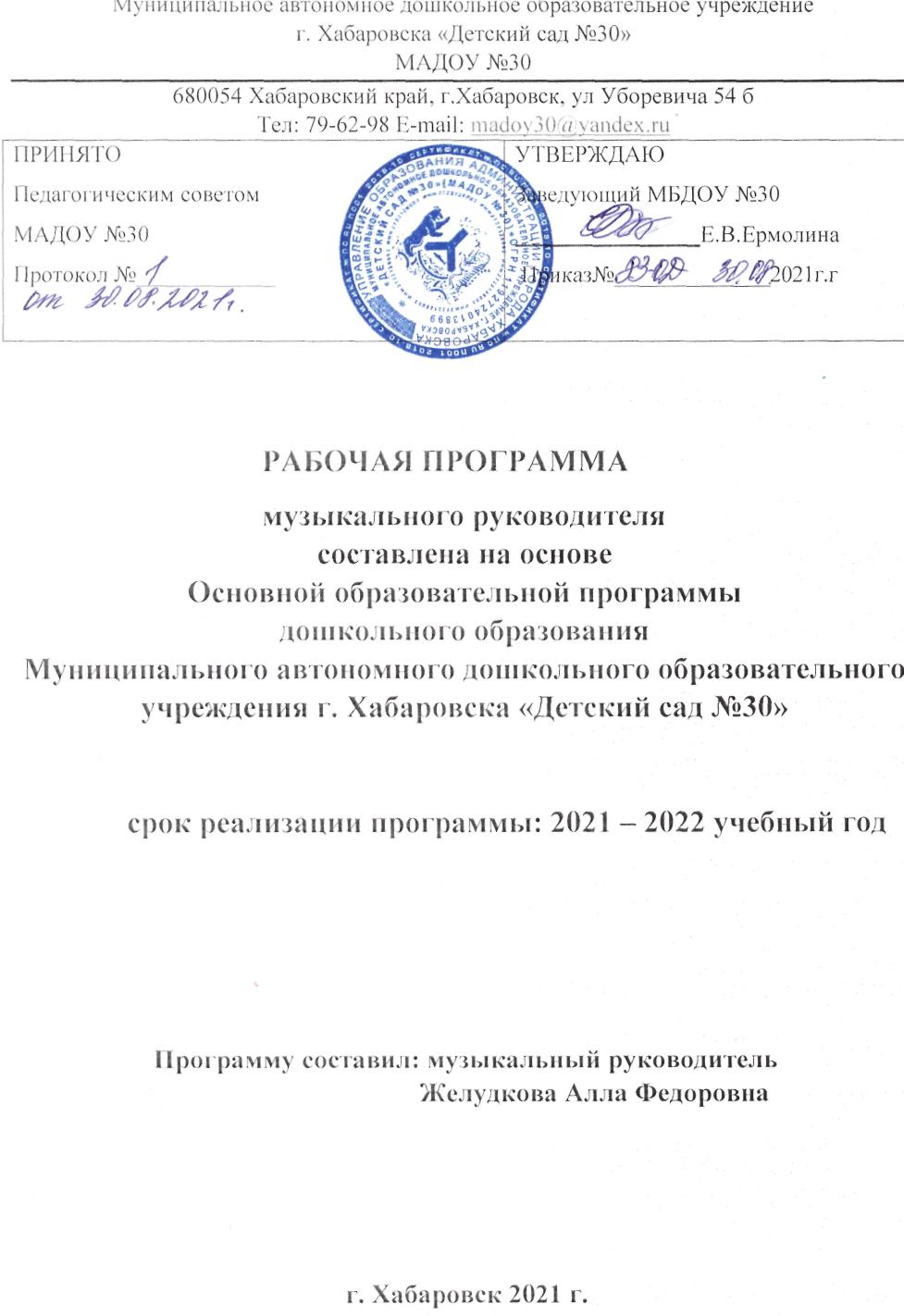 СОДЕРЖАНИЕЦЕЛЕВОЙ РАЗДЕЛ ПРОГРАММЫПояснительная записка…………………………………………………………2Возрастные особенности детей………………………………………………...4Цель рабочей программы……………………………………………………….5Планируемые результаты освоения программы………………………………5СОДЕРЖАТЕЛЬНЫЙ РАЗДЕЛ ПРОГРАММЫОсновные цели и задачи реализации образовательной области «Музыка»…6Взаимодействие с другими образовательными областями…………………...9Реализация регионального компонента………………………………………. 10Взаимодействие с педагогами………………………………………………….11Взаимодействие с семьей……………………………………………………….11ОРГАНИЗАЦИОННЫЙ РАЗДЕЛЦиклограмма деятельности……………………………………………………..13Целевые ориентиры художественно–эстетического воспитания и развития..15Перечень необходимых для осуществления воспитательно-образовательногопроцесса программ, технологий, методических пособий…………………….17Вариативный тематический план по видам музыкальной деятельности……19ПРИЛОЖЕНИЕПояснительная записка:Рабочая программа -  это нормативно-управленческий документ, структурная и функциональная единица воспитательно-образовательного пространства, обеспечивающая динамическое единство субъектов педагогического процесса, системы их отношений и условий деятельности. Цель данного документа – решение конкретных задач, определенных комплексными и парциальными образовательными программами, реализуемыми в ДОУ. Разработка программы осуществлена в соответствии со следующими нормативными документами:В сфере образования федерального уровня:  Законом Российской Федерации « Об образовании в Российской Федерации» от 29.12.2013 г. №273-ФЗ.  Приказом Минобрнауки РФ от 30.08.13г. №1014 «Об утверждении порядка организации и осуществления образовательной деятельности по основным образовательным программам - образовательным программам дошкольного образования». В соответствии с ч. 11, ст.13 ФЗ от 29.12.2013 г. №273-ФЗ « Об образовании в Российской Федерации».  Приказом Минобонауки РФ от 17.10. 2013 г. №1155 «Об утверждении федерального государственного образовательного стандарта дошкольного образования».  Методическими рекомендациями Минобрнауки « О разработке основной общеобразовательной программы дошкольного образования» от 21.10.2010 года, №03-248.  «Санитарные правила к устройству, содержанию и организации режима работы в дошкольных организациях» С.П. 2.4.36.48 – 20 от 01.01.2021 г..С документами локального уровня:  Устав МАДОУ № ЗО  План работы МАДОУ № 30 на 2021 – 2022 учебный год.  Основная общеобразовательная программа детского сада.             Рабочая программа разработана на основе примерной основной общеобразовательной программы дошкольного образования МАДОУ № 30 и разработана на основе Федерального государственного образовательного стандарта дошкольного образования (Приказ № 1155 от17 октября 2013 года) и предназначена для использования в дошкольных образовательных организациях для формирования основных образовательных программ.             Рабочая программа составлена с целью создания условий для планирования, организации и управления образовательным процессом по развитию музыкальных способностей дошкольников, соответствует С.П.2.4. 36.48 – 20 от 01.01.2021 г, и рассчитана на 1 год. В дошкольной педагогике музыка рассматривается как ничем не заменимое средство развития у детей эмоциональной отзывчивости на все доброе и прекрасное, с которыми они встречаются в жизни. Музыкальное воспитание в ДОУ осуществляется на основе комплексной общеобразовательной программы дошкольного образования  «Детство» Т.И.Бабаевой, А.Г.Гогоберидзе, З.А.Михайловой  и парциальной программы «Ладушки» И.Каплуновой, И.Новоскольцевой; методической разработки к программе «Из детства в отрочество» «Ступеньки музыкального развития» Е.А.Дубровской; «Музыкальое развитие детей» О.П. Радыновой;технологиями -А. И. Бурениной, Т.Э.Тютюнниковой Программа по музыкально-ритмическому воспитанию детей 2-3лет «Музыкальные занятия с детьми раннего возраста» Н.В.Бабиновой, на основе использования игровых музыкально-ритмических упражнений в течение всего года. Рабочая программа разработана с учетом  основных принципов, требований к организации и содержанию различных видов музыкальной деятельности в ДОУ, возрастных особенностях детей. Рабочая программа  реализуется посредством основной  общеобразовательной  программы. Программа разработана в соответствии с ФГОС ДО и предполагает обогащение игровогои музыкального материала по приобщению детей к художественно-музыкальной культуре Дальнего Востока.  Данная рабочая программа по музыкальному развитию детей составлена на основе обязательного минимума содержания по музыкальному развитию детей дошкольного возраста с учетом Федерального образовательного стандарта и приоритетным направлением развития МАДОУ № 30. В программе сформулированы и конкретизированы задачи по музыкальному воспитанию для детей первой младшей, второй младшей группы, средней, старшей, подготовительной к школе группе.Возрастные особенности детейРАННИЙ ВОЗРАСТ (с 2 до 3 лет)На третьем году жизни дети становятся самостоятельнее; совершенствуются восприятие, речь, начальные формы произвольного поведения; совершенствуются зрительные и слуховые ориентировки, что позволяет детям безошибочно выполнять ряд заданий; различать мелодии, петь. Для детей этого возраста характерна неосознанность мотивов, импульсивность и зависимость чувств и желаний от ситуации. Дети легко заражаются эмоциональным состоянием сверстников. ВТОРАЯ МЛАДШАЯ ГРУППА (от 3 до 4 лет)В младшем дошкольном возрасте развивается перцептивная деятельность. Дети от использования предэтолонов, переходят к культурно-выработанным средствам восприятия. Развиваются память и внимание: узнают знакомые песни, различают звуки на высоте. Продолжает развиваться наглядно-действенное мышление.СРЕДНЯЯ ГРУППА (от 4 до 5 лет)Основные достижения возраста связаны с совершенствованием восприятия, развитием образного мышления и воображения, развитием памяти, внимания, речи. Продолжает развиваться у детей интерес к музыке, желание её слушать, вызывать эмоциональную отзывчивость при восприятии музыкальных произведений. Обогащаются музыкальные впечатления, способствующие дальнейшему развитию основ музыкальной культуры. СТАРШАЯ ГРУППА (от 5 до 6 лет)В старшем дошкольном возрасте продолжает развиваться эстетическое восприятие, интерес, любовь к музыке, формируется музыкальная культура на основе знакомства с композиторами, с классической, народной и современной музыкой. Продолжают развиваться музыкальные способности: звуковысотный, ритмический, тембровый, динамический слух, эмоциональная отзывчивость и творческая активность.  ПОДГОТОВИТЕЛЬНАЯ ГРУППА (от 6 до 7 лет)В этом возрасте продолжается приобщение детей к музыкальной культуре. Воспитывается художественный вкус, сознательное отношение к отечественному музыкальному наследию и современной музыке. Совершенствуется звуковысотный, ритмический, тембровый, динамический слух. Продолжают обогащаться музыкальные впечатления детей, вызывается яркий эмоциональный отклик при восприятии музыки разного характера. Продолжает формироваться певческий голос, развиваются навыки движения под музыку. Цель рабочей программы: создание условий для развития музыкально-творческих способностей детей дошкольного возраста средствами музыки, ритмопластики, театрализованной деятельности. Задачи: -формирование основ музыкальной культуры дошкольников;-формирование ценностных ориентаций средствами музыкального искусства;-обеспечение эмоционально-психологического благополучия, охраны и укрепления здоровья детей;-приобщение к музыкальному искусству через разностороннюю музыкально-творческую деятельность в синкретических формах (русский народный фольклор, фольклор других народов, классическая музыка зарубежных и русских композиторов, детская современная музыка;-развитие внутренних психических процессов: творческого воображения и фантазии,потребности к самовыражению в различных видах художественно-творческой деятельности;-развитие речи.Рабочая программа по музыке, опираясь на вариативную комплексную программу, предполагает проведение музыкальных занятий 2 раза в неделю в каждой возрастной группе. Исходя из календарного года (с 1 сентября текущего по 31 мая) количество часов, отведенных на музыкальные занятия, будет равняться 72 часам для каждой возрастной группы. Учет и оценка музыкально-творческих способностей будет осуществляться на основе диагностики музыкальных способностей по комплексной образовательной программе дошкольного образования «Детство» под редакцией Т. И. Бабаевой, А.Г.Гогоберидзе, З.А.Михайловой,Результатом реализации рабочей программы по музыкальному воспитанию и развитию дошкольников следует считать:                              -сформированность  эмоциональной отзывчивости на музыку;-умение передавать выразительные музыкальные образы;-восприимчивость и передача в пении, движении основные средства   выразительности музыкальных произведений;-сформированность двигательных навыков и качеств (координация, ловкость и точность движений, пластичность);-умение передавать игровые образы, используя песенные, танцевальные импровизации;-проявление активности, самостоятельности и творчества в разных видах музыкальной деятельности.Реализация задач по музыкальному воспитанию предполагается через основные формы музыкальной организованной образовательной деятельности с учетом учебного плана.ОСНОВНЫЕ ЦЕЛИ И ЗАДАЧИ РЕАЛИЗАЦИИ ОБРАЗОВАТЕЛЬНОЙ ОБЛАСТИ «МУЗЫКА»Цель: развитие музыкальности детей, способности эмоционально  воспринимать музыку через решение следующих задач:	- развитие  музыкально-художественной деятельности;- приобщение к музыкальному искусству;- развитие музыкальности детей.Раздел «ВОСПРИЯТИЕ МУЗЫКИ» ознакомление с музыкальными произведениями, их запоминание, накопление музыкальных впечатлений; развитие музыкальных способностей и навыков культурного слушания музыки; развитие способности различать характер песен, инструментальных пьес, средств их выразительности;  формирование музыкального вкуса; развитие способности эмоционально воспринимать музыку.Раздел «ПЕНИЕ»	 формирование у детей певческих умений и навыков; обучение детей исполнению песен на занятиях и в быту, с помощью воспитателя и самостоятельно, с сопровождением и без сопровождения инструмента; развитие музыкального слуха, т.е. различение интонационно точного и неточного пения, звуков по высоте;длительности, слушание себя при пении и исправление своих ошибок; развитие певческого голоса, укрепление и расширение его диапазона.Раздел «МУЗЫКАЛЬНО-РИТМИЧЕСКИЕ ДВИЖЕНИЯ» развитие музыкального восприятия, музыкально-ритмического чувства и в связи с этим ритмичности движений; обучение детей согласованию движений с характером музыкального произведения, наиболее яркими средствамимузыкальной выразительности, развитие пространственных и временных ориентировок обучение детей музыкально-ритмическим умениям и навыкам через игры, пляски и упражнения; развитие художественно-творческих способностей.Раздел «ИГРА НА ДЕТСКИХ МУЗЫКАЛЬНЫХ ИНСТРУМЕНТАХ» совершенствование эстетического восприятия и чувства ребенка; становление и развитие волевых качеств: выдержка, настойчивость, целеустремленность, усидчивость; развитие сосредоточенности, памяти, фантазии, творческих способностей, музыкального вкуса; знакомство с детскими музыкальными инструментами и обучение детей игре на них; развитие координации музыкального мышления и двигательных функций организма.Раздел «ТВОРЧЕСТВО»: песенное, музыкально-игровое, танцевальное. Импровизация на детских музыкальных инструментах. развивать способность творческого воображения при восприятии музыки; способствовать активизации фантазии ребенка, стремлению к достижению самостоятельно поставленной задачи, к поискам форм для воплощения своего замысла; развивать способность к песенному, музыкально-игровому, танцевальному творчеству, к импровизации на инструментах.	2.Музыкальная образовательная деятельность состоит из трех частей:1.ВВОДНАЯ ЧАСТЬ.  Музыкально-ритмические упражнения. 	Цель:  настроить ребенка на занятие и развивать навыки основных и танцевальных движений, которые будут использованы в плясках, танцах, хороводах.2.ОСНОВНАЯ ЧАСТЬ.  Восприятие музыки. Цель: приучать ребенка вслушиваться в звучание мелодии и аккомпанемента, создающих художественно-музыкальный образ, эмоционально на них реагировать.      			      Подпевание и пение. Цель: развивать вокальные задатки ребенка, учить чисто интонировать мелодию, петь без напряжения в голосе, а также начинать и заканчивать пение вместе с воспитателем.В основную часть занятий включаются и музыкально-дидактические игры, направленные на знакомство с  детскими музыкальными инструментами, развитие памяти и воображения, музыкально-сенсорных способностей, а также игра на детских музыкальных инструментах.3.ЗАКЛЮЧИТЕЛЬНАЯ ЧАСТЬ.  Игра или пляска. ВЗАИМОДЕЙСТВИЕ ОО МУЗЫКА С ДРУГИМИ ОБРАЗОВАТЕЛЬНЫМИ ОБЛАСТЯМИ«Физическая культура» Развитие физических качеств, для музыкально-ритмической деятельности, использование музыкальных произведений в качестве музыкального сопровождения различных видов детской деятельности и двигательной активности. - Сохранение и укрепление физического и психического здоровья детей, формирование представлений о здоровом образе жизни через музыкальное воспитание.«Социально-коммуникативная» Формирование представлений о музыкальной культуре и музыкальном искусстве; развитие игровой деятельности; формирование гендерной, семейной, гражданской принадлежности, патриотических чувств, чувства принадлежности к мировому сообществу.- Формирование основ безопасности собственной жизнедеятельности в различных видах музыкальной деятельности.- Использование музыкальных произведений для формирования представлений о труде, профессиях, людях труда, желание трудится. - Развитие свободного общения со взрослыми и детьми в области музыки; развитие всех компонентов устной речи в театрализованной деятельности; практическое овладение воспитанниками нормами речи.«Познавательное развитие» Расширение кругозора детей в области о музыки; сенсорное развитие, формирование целостной картины мира в сфере музыкального искусства, творчества. «Речевое» Использование музыкальных произведений с целью усиления эмоционального восприятия художественных произведений.- Развитие детского творчества, приобщение к различным видам искусства, использование художественных произведений для обогащения содержания области «Музыка», закрепления результатов восприятия музыки.           Формирование интереса к эстетической  стороне окружающей   действительности; развитие детского творчества. РЕАЛИЗАЦИЯ РЕГИОНАЛЬНОГО КОМПОНЕНТААктуальность и значимость регионального компонента в дошкольном образовании несомненна. Любовь к Родине начинается с родного края и играет важную роль в воспитании подрастающего поколения. Очень важно своевременно привить детям правильное видение мира, научить их любить свою малую Родину. Содержание регионального компонента дошкольного образования призвано способствовать формированию у дошкольников духовно-нравственных ориентаций, развитию их творческого потенциала, толерантности в условиях многонациональной среды.Вариативность содержания дошкольного образования в каждом ДОУ    индивидуальна и определяется ООП учреждения. К достижению целевых ориентиров, определённых в ФГОС ДО, каждое ДОУ идёт своим путём и выбирает для себя наиболее эффективные формы и методы работы. Реализация регионального компонента является важнейшей составляющей современного образования в ДОУ, использование которого направлено на достижение главной цели: формирование первоначальных представлений дошкольников об особенностях родного края.Достижению поставленной цели способствует решение следующих задач:- Знакомить детей с особенностями и традициями родного города и края;- Формировать представления о родном городе и крае, его музыкальной и   многонациональной культуре;- Знакомить с именами композиторов - земляков;- Воспитывать уважение и любовь к музыкальной культуре родного   Хабаровского края;- Заложить основы нравственной личности, национальной гордости и    национального сознания. Предлагаемая литература, для практической деятельности:Валентина Чернобельская «Четыре ква» (сборник песен на стихи дальневосточных поэтов).В. Чернобельская, Валерий Поздняков «Солнышко в ладошках» (авторские песни).ВЗАИМОДЕЙСТВИЕ С ПЕДАГОГАМИ.Цель:  организация образовательного процесса, обеспечивающегооптимальный уровень речевого, художественно-эстетического ипсихофизического развития ребенка; повышение профессиональнойкомпетенции педагогов.Задачи музыкального руководителя:-организация и проведение занятий с воспитателями.-организация и проведение праздников, развлечений, досугов.-руководство работой воспитателя в области музыкального развития детей посредством консультаций.Задачи воспитателя:-помощь в проведении музыкальных занятий.-организация педагогических условий, содействующих развитию самостоятельной музыкальной деятельности дошкольников.-организация самостоятельной музыкально-творческой деятельности детей.Формы взаимодействия с педагогическим коллективом:-индивидуальные и групповые консультации-работа по освоению и развитию музыкально-исполнительских умений воспитателей.-практические занятия педагогического коллектива.-проведение вечеров досугов и развлечений. ВЗАИМОДЕЙСТВИЕ С СЕМЬЕЙ.Цель: установление доверительных, партнерских отношений с родителями;вовлечение семьи в единое образовательное пространство.Задачи: -раскрыть перед родителями важные стороны музыкального развития ребенка.-заинтересовать, увлечь творческим процессом развития гармоничного становления личности, его духовной и эмоциональной восприимчивости.В основу рабочей программы по музыкальному развитию детей положен полихудожественный подход, основанный на взаимодействии разных видов музыкальной деятельности и предметных областей:	- исполнительство;	- ритмика;	- музыкально-театрализованная деятельность;	- арттерапевтические методики, что способствует сохранению целостности восприятия, позволяет оптимизировать и активизировать музыкальное развитие ребенка. Рабочая программа состоит из 5 разделов, рассчитана на 5 лет обучения: 	1 год – ранний возраст с 2 до 3 лет;	2 год – младшая группа с 3 до 4 лет;	3 год – средняя группа с 4 до 5 лет; 	4 год – старшая группа с 5 до 6 лет;	5 год – подготовительная к школе группа с 6 до 7 лет.Предусматривает преемственность музыкального содержания во всех видах музыкальной деятельности.Особенностью рабочей программы по музыкальному воспитанию и развитию дошкольников является взаимосвязь различных видов музыкально – образовательной и художественной деятельности: речевой, музыкальной, песенной, танцевальной, творческо-игровой. Специально подобранный музыкальный репертуар позволяет обеспечить рациональное сочетание и смену видов музыкальной деятельности, предупредить утомляемость и сохранить активность ребенка на музыкальном занятии. Все занятия строятся на основе сотрудничества, дети становятся активными участниками музыкально-образовательного процесса. Учет качества усвоения программного материала осуществляется внешним контролем со стороны педагога-музыканта и нормативным способом. В целях проведения коррекционной работы проводится пошаговый контроль.Занятия проводятся 2 раза в неделю в соответствии с требованиями С.П. Программа рассчитана на 120 часов.Учебно-тематический план программыЦелевые ориентиры художественно – эстетического воспитания и развитияПЕРЕЧЕНЬ  НЕОБХОДИМЫХ   ДЛЯ   СУЩЕСТВЛЕНИЯ  ВОСПИТАТЕЛЬНО-ОБРАЗОВАТЕЛЬНОГО ПРОЦЕССА ПРОГРАММ, ТЕХНОЛОГИЙ, МЕТОДИЧЕСКИХ ПОСОБИЙЗакон «Об образовании»  Российской  Федерации.Музыкальное воспитание младших дошкольников. Пособие для музыкального руководителя. Дзержинская 1985«Малыш» Программа развития музыкальности детей раннего возраста В.А. Петрова 2004 Музыкальные занятия с детьми раннего возраста Н.В. Бабинова, И.В. Мельцина      «Детство-Пресс» 2015 «Танцевальная ритмика для детей»  Т.И. Суворова Санкт-Петербург  2007 «Топ-хлоп малыши» Программа музыкально-ритмического воспитания детей 2-3 лет. Сауко, Буренина А.И. 2001 «СА-ФИ-ДАНСЕ» Танцевально-игровая гимнастика для детей Ж.Е. Фирилева, Е.Г. Сайкина  «Детство-Пресс» 2000 Комплексная образовательная программа развития и воспитания детей в детском саду. «Детство» 2014    Общеобразовательная программа дошкольного образования «Успех» под редакцией Н.В. Фединой 200910.  «Ступеньки музыкального развития» пособие для музыкальных руководителей         Дошкольных Образовательных учреждений Е.А. Дубровская          Москва Просвещение 2004 «Ладушки» программа музыкального воспитания детей дошкольного возраста        И. Каплунова, И. Новоскольцева Композитор Санкт-Петербург 2003 12.  «Музыкальные шедевры» авторская программа и методические рекомендации       О.П. Радынова  Издательство Гном Москва 200013.  «Музыкально-двигательные упражнения в детском саду» Е.П. Раевская Г.Н.         Соболева Методическое пособие для музыкальных руководителей          Москва Просвещение 199914.  «Танцевальная мозаика» С.А. Слуцкая Хореография в детском саду         Методическое пособие для педагогов дошкольных учреждений           Линка-Пресс 2006 15.  «Учите детей петь» Т.М. Орлова, С.И. Бекина (песни и упражнения для         развития голоса у детей 3-6 лет) Пособие для музыкального руководителя         Москва Просвещение 200016.  «Звук-волшебник» Т.Н. Девятова материалы образовательной программы по        Музыкальному воспитанию детей старшего дошкольного возраста         Линка-Пресс 2006 17.   Занятия и развлечения со старшими дошкольниками Л.Г. Арстанова        (разработка занятий, бесед, игр и развлечений на нравственные темы)        Волгоград «Учитель» 200918.  «Музыка и движение» С.И. Бекина (упражнения, игры и пляски для детей         дошкольного возраста) Просвещение Москва 200019.  «Детские забавы» Е.Д. Макшанцева Игровые упражнения          Просвещение Москва 199120.  «Скворушка» Е.Д. Макшанцева  Сборник музыкально-речевых игр для         Дошкольного возраста, методические рекомендации по их проведению.           Аркти Москва 199921.   Система музыкально-оздоровительной работы в детском саду О.Н. Арсеевская        (занятия, игры, упражнения) Волгоград «Учитель» 201122.  «Приключение в Здравгороде» О.Н. Арсеевская Музыкально-творческая         деятельность оздоровительной направленности Волгоград «Учитель» 2015 23.   «Детский музыкальный театр» Е.Х. Афанасенко (программы, разработки         занятий, рекомендации)  Волгоград «Учитель» 2009     24.  «Театрализованные игры» С. Мерзлякова методическое пособие              Москва Обруч 2012  25.  «Учимся творчеству» Н.В. Корчаловская Комплекс занятий по развитию         музыкальных способностей у дошкольников М.:          Аркти 2008 26.  «Музыкальные занятия и развлечения в дошкольном учреждении» Н.А. Морева	  Москва «Просвещение» 2004 27.  Развитие музыкальных способностей у дошкольников Л.В. Виноградов        СПб.: Речь, Образовательные поекты; М.: Сфера 200928.  «Учусь творить, элементарное музицирование: музыка, речь, движение»        (речевые игры, пение с орфовскими инструментами)         авторская программа Т.Э. Тютюннтковой29.  «Звездная дорожка» авторская программа Т.Э. Тютюнниковой (методика        проведения занятий по элементарному музицированию во всех возрастных         группах детского сада)30.  «Организация, проведение и формы музыкальных игр» И.П. Равчеева (интелектуально-		творческое развитие старших дошкольников в музыкально-игровом пространстве)		Волгоград «Учитель» 201531.  «Азбука ритмов» Л. Пилипенко учебное пособие М.; Изд. В. Катанский. Москва 200432.  «В мире музыкальной драматургии» Т.Ф. Коренева методическое пособие по ритмике		Москва 200033.  Музыкально-ритмические движения Т.Ф.Коренева Москва Владос 200134.  «Коммуникативные танцы – игры для детей» А.И. Буренина Санкт-Петербург 200435.  «Танцуй малыш» Т.И. Суворова ГОУСПО «СПб ГИПТ» Санкт-Петербург 200736.  «Подвижные игры, физ.минутки и общеразвивающие упражнения с речью и музыкой»		Т.С. Овчинникова СПб; КАРО Санкт-Петербург 2006      37. «Игры для малышей» Е. Бурак Развиваем речь, воображение, моторику «ПИТЕР» 2015	Вариативный тематический план по видам музыкальной деятельности					1. ВОСПРИЯТИЕЦенностно-целевые ориентиры: развитие эмоциональной отзывчивости и эстетического восприятия различных музыкальных жанров. Формирование овнов музыкальной культуры.					 Младшая группа: восприятиеМузыкальный репертуар, сопровождающий  музыкально – образовательный процесс  формируется из различных программных сборников, которые перечислены в списке литературы. Репертуар – является вариативным компонентом и может изменяться, дополняться в соответствии с календарными событиями и планом реализации коллективных и индивидуально – ориентированных мероприятий, обеспечивающих удовлетворение образовательных потребностей разных категорий детей. Средняя группа: восприятие					 Старшая группа: восприятиеПланирование псосставлено с учетом изданных материалов и конспектов по программе - «Ладушки» И.Каплунова, И.Новосельцева и конспектов занятий «Музыкальные шедевры» О.П.Радыновой  			       Подготовительная к школе группа: восприятиеПланирование составлено с учетом готовых материалов и конспектов по программе - «Ладушки» И.Каплуновой и И.Новосельцевой, и конспектов занятий «Музыкальные шедевры» О.П. Радыновой.     2. ДЕТСКОЕ ИСПОЛНИТЕЛЬСТВО   2. 1. ПЕНИЕЦенностно-целевые ориентиры: развитие репродуктивных компонентов музыкального слуха; развитие предпосылок ценностно – смыслового восприятия детской вокальной культуры.Младшая группа: пение Средняя группа: пение  Старшая группа: пение				Подготовительная к школе  группа: пение                                              2. 2  Музыкально-ритмические движенияЦенностно-целевые ориентиры: развитие перцептивного ритмического компонента  музыкального слуха; становление эстетического отношения к восприятию  и воспроизведению движений под музыку.			 Младшая группа: музыкально-ритмические движения(на основе готовых  и изданных конспектов занятий по программе «Ладушки» И. Каплуновой, И. Новосельцевой и конспектов занятий и развлечений в 12 частях  О. П. Радыновой)			   Средняя группа: музыкально-ритмические движения			   Старшая группа: музыкально-ритмические движения ( на основе готовых и изданных материалов по программе «Ладушки» и конспектов занятий и развлечений в 12 частях О.П. Радыновой)	        Подготовительная к школе группа: музыкально-ритмические движения (на основе готовых и изданных конспектов  по программе «Ладушки» и конспектов занятий и развлечений в 12 частях О.П. Радыновой)                            1.3.  Игра на детских музыкальных инструментахЦенностно-целевые ориентиры: развитие исполнительского творчества; реализация самостоятельной творческой деятельности.		     Младшая группа: Игра на детских музыкальных инструментах     		     Средняя группа: Игра на детских музыкальных инструментах
        		      Старшая группа: Игра на детских музыкальных инструментах	 Подготовительная к школе группа: Игра на детских музыкальных инструментах      3.Нерегламентированная музыкально-игровая деятельность (самостоятельная)			Младшая группа: нерегламентированная деятельность	      Средняя группа: нерегламентированная деятельность (самостоятельная)	      Старшая группа: нерегламентированная деятельность (самостоятельная)	       Подготовительная к школе  группа: нерегламентированная деятельность                                                       (самостоятельная деятельность)Музыкальный репертуар, сопровождающий   музыкально – образовательный процесс   формируется из различных программных сборников, которые перечислены в списке литературы. Репертуар – является вариативным компонентом и может изменяться, дополняться в соответствии с календарными событиями и планом реализации коллективных и индивидуально – ориентированных мероприятий, обеспечивающих удовлетворение образовательных потребностей разных категорий детей. 	  8.Целевые ориентиры художественно – эстетического воспитания и развития        Тематическое планирование музыкальных занятий с детьми раннего возраста(Планирование музыкальных занятий в группе раннего возраста  на основе программы развития музыкальности детей раннего возраста «Малыш» В.А.Петрова и сборника «Музыкальные занятия с детьми раннего возраста» Н.И.Бабиновой и И.В. Мельниковой «Детство-Пресс», 2015 год.)      Сентябрь   1. «Зайка в гостях у ребят» с.7                     2.  «Курочка-рябушечка» с.9                     3. «У кошки в лукошке» с.11                     4.  Музыкальное развлечение «Дождик песенку поет» с.83     Октябрь 1. «Зайка серенький сидит» с.13                 2. «Осень листья золотит» с.15                 3. «Что нам осень принесла» с.17                 4. Музыкальное развлечение «Репка» с.8						                                               Ноябрь 1. «В гости к бабушке» с.19               2. «Я люблю свою лошадку» с.21               3. «На прогулку в лес пойдем» с.30               4. Музыкальное развлечение «Курочка Ряба» с.85Декабрь 1. «Ай, ду-ду» с. 23                        2. «Маленькая птичка» с.26	               3. «Снег идет» с.32	              4. Новогодний праздник «В гостях у новогодней елочки»Январь  1. «Зимний лес» с.34                 2. «Поезд» с.37                 3. «Зимние забавы» с.39	             4. Музыкальное развлечение «День путешествий» с.78 Февраль 1. «В зимнем лесу» с.44 		 2. «Кто сказал «Мяу»?» с.36		 3. «Чики-рики – воробей» с.41		 4. Тематическое занятие «Мы – солдаты» с.106Март  1. Тематическое занятие «Маму поздравляют малыши» с.108	        2. «В гостях у бабушки» с.49	        3. «Скотный двор» с.59	        4. «Весна пришла» с.56Апрель 1. «Это я» с.51	          2. «Семья» с.54	         3. «Поварята» с.46	         4. Музыкальное развлечение «Маша и медведь» с.90Май  1. «Солнышко и дождик» с.62	    2. «Цветы» с.64           3. «Лесная прогулка» с.75           4. Музыкальное развлечение «Насекомые» с.71Июнь  1. «Лето» с.66               2. Музыкальное развлечение «Солнце, воздух и вода» с.81Июль  1. Музыкальное развлечение «Здравствуй, лето!» с.69             2. Музыкальное развлечение «День океана» с.76 Август 1  Музыкальное развлечение «Теремок» с.94Тематическое планирование итоговых мероприятийПодготовительная группа                       НАПРАВЛЕНИЯ ПО ВОВЛЕЧЕНИЮ РОДИТЕЛЕЙ                              В СОВМЕСТНУЮ ДЕЯТЕЛЬНОСТЬ С ДОУ                       НАПРАВЛЕНИЯ ПО ВОВЛЕЧЕНИЮ РОДИТЕЛЕЙ                              В СОВМЕСТНУЮ ДЕЯТЕЛЬНОСТЬ С ДОУ            ПОЗНОВАТЕЛЬНОЕ          Обогощение родителей             знаниями в вопросах               воспитания детей                  ДОСУГОВОЕ       Совместные мероприятия                    с родителями           ИНФОРМАЦИОННО –           АНАЛИТИЧЕСКОЕИзучение семьи, ее особенностей          НАГЛЯДНО –          ИНФОРМАЦИОННОЕ    Информирование родителей          по вопросам связанных                        с детьми                                                    ФОРМЫ РАБОТЫ                                                    ФОРМЫ РАБОТЫ              ТРАДИЦИОННЫЕ         *Родительские собрания            и конференции         *Беседы          *Консультации         *Оформление стендов           и папок передвижек        *Дни открытых дверей        *Совместные праздники          и развлечения          НЕТРАДИЦИОННЫЕ             *Дискуссии             *Круглые столы             *Устные журналы             *Практикумы             *Родительские вечера             *Родительские тренинги             *Родительские чтения           Группа Возраст     Длительность занятия(минут)   Ранняяс 2 до 3 лет                        10  Младшаяс 3 до 4 лет                        15  Средняяс 4 до 5 лет                        20  Старшаяс 5 до 6 лет                        25 Подготовительная к школе группас 6 до 7 лет                        30            Вид    деятельности                                     Возрастная  группа                                     Возрастная  группа                                     Возрастная  группа                                     Возрастная  группа                                     Возрастная  группаИТОГО            Вид    деятельностиранняямладшаясредняя старшаяподготовитель   ная к школеИТОГО1   Восприятие    2,4                  3,6      4,8        6              7,2   242   Пение    4,8      7,2      9,6       12             14,4   483   Музыкально-      ритмические       движения и       пластическое       интонирование    З,6     4,8      6,0       7,2              8,4   304   Игра на детских    муз.инструментах    1,2     2,4      3,6        4,8               6   18        ИТОГО    12     18     24       30           36  120Ранняя группаМладшая группаСредняя группаСтаршая группаПодготовительная к школе группа- различать высоту звуков (высокий -низкий);- узнавать знакомые мелодии;- вместе с педагогом подпевать музыкальные фразы;- двигаться в соответствии с характером музыки, начинать движения одновременно с музыкой; - выполнять простейшие движения;- различать и называть музыкальные инструменты: погремушка, бубен, колокольчик.РанняягруппаЦелевые ориентиры по ФГОС ДО: ребенок эмоционально вовлечен в музыкальные действия.- слушать музыкальные произведения до конца, узнавать знакомые песни;- различать звуки по высоте (октава);- замечать динамические изменения (громко-тихо);- петь, не отставая   друг от друга;- выполнять танцевальные движения в парах;- двигаться под музыку с предметом.Младшая группаЦелевые ориентиры по ФГОС ДО:ребенок эмоционально вовлечен в музыкально – образовательный процесс, проявляет любознательность.- слушать музыкальное произведение, чувствовать его характер;- узнавать песни, мелодии;- различать звуки по высоте (секста-септима);- петь протяжно, четко поизносить слова;- выполнять движения в соответствии с характером музыки- инсценировать (вместе с педагогом) песни, хороводы;- играть на металлофонеСредняя группаЦелевые ориентиры по ФГОС ДО:ребенок проявляет любознательность, владеет основными понятиями, контролирует свои движения, обладает основными музыкальными представлениями.- различать жанры в музыке (песня, танец, марш);- звучание музыкальных инструментов (фортепиано, скрипка);- узнавать произведения по фрагмент- петь без напряжения, легким звуком, отчетливо произносить слова, петь с аккомпонементом- ритмично двигаться в соответствии с характером музыки;- самостоятельно менять движения в соответствии с 3-х частной формой  произведения;- самостоятельно инсценировать содержание песен, хороводов, действовать не подражая друг другу;- играть мелодии на металлофоне по одному и в группе.Старшая группаЦелевые ориентиры по ФГОС ДОРебенок знаком с музыкальными произведениями, обладает элементарными музыкально – художественными представлениями.- узнавать гимн РФ- определять музыкальный жанр произведения;- различать части произведения;- определять настроение, характер музыкального произведения;слышать в музыке изобразительные моменты;- воспроизводить и чисто петь несложные песни в удобном диапазоне;- сохранять правильное положение корпуса при пении (певческая посадка);- выразительно двигаться в соответствии с характером музыки, образа;- передавать несложный ритмический рисунок;- выполнять танцевальные движения качественно;- инсценировать игровые песни;Исполнять сольно и в оркестре простые песни и мелодии.Подготовительная к школе группаЦелевые ориентиры по ФГОС ДОребенок опирается на свои знания и умения в различных видах музыкально – художественной деятельности.Ранняя группаМладшая группаСредняя группаСтаршая группаПодготовительная к школе группа1. Ребенок овладевает культурными  способами деятельности: слушает спокойные, бодрые песни, музыкальные пьесы разного характера.2.Ребенок эмоционально реагировать на содержание.3.Учить различать звуки по высоте4. Различать звучание музыкальных инструментов: колокольчик, фортепиано, металлофон.5.Проявляет интерес к песням и сказкам, движению под музыку.1.Ребенок проявляет интерес к прослушиванию музыкальных произведений, понимает характер музыки.. определяет 1 и 2 –частную форму произведения.2.Ребенок может рассказать о чем поется в песне, владеет речью.3. Ребенок различает звуки по высоте, реагирует  на динамику(громко-тихо); музыкальные инструменты: молоточек, погремушка, бубен, барабан.4. Ребенок овладевает культурными способами  деятельности.1. Ребенок проявляет интерес к слушанию музыки,2. Ребенок эмоционально  откликается на знакомые мелодии, узнает их, различает динамику, темп музыки, высоту звуков.3.Ребенок хорошо владеет устной музыкальной речью.4.Ребенок может контролировать свои движения под музыку, способен к волевым усилиям.1. Ребенок хорошо владеет музыкальной речью, знает названия песен, танцев, музыкальных произведений.2. Ребенок ритмично двигается под музыку,Узнает произведения по фрагменту.3.Ребенок следует социальным нормам и правилам в музыкальных играх и постановках, контролирует свои движения и управляет ими.1.Ребенок  обладает навыками воображения..Сформирован  музыкальный вкус,  развита речь, словарный запас.2.Ребенок знает элементарные музыкальные понятия, имена и  фамилии композиторов и музыкантов.3.Ребенок обладает основными культурными способами деятельности, проявляет инициативу и самостоятельность в музыкальных движениях, играх и постановках.сентябрьоктябрьноябрьдекабрьI неделя1 занятие1. Учить слышать изобразительность в музыкеСлушаем музыку природы (прогр.  репертуар).1. Учить детей согласовывать движения с ритмом и характером музыки1. Познакомить детей с танцем «Полька»I неделя2 занятие: «Музыкаи природа» Знакомство с музыкальными элементами звукоподражания.2. Различать средства музыкальной выразительности, создающие образ: динамика, регистр, интонация2. Рассказывать детям о композиторе Свиридове Г.В. Учить различать колыбельный жанр (ласковый, спокойный)2. Учить различать форму музыкальных произведений, опираясь на смену характера музыкиII неделя1. Формировать представление детей о языке музыке: регистр, динамика, темп Образцы вокальной и инструментальной музыки ( по программе)1. Учить различать оттенки настроения в произведениях с похожими названиями «Дождик», «Грустный дождик»1. Учить различать смену характера, форму музыкального произведения. Обогащать их высказывания  об эмоциональном содержании музыки1. Подготовка к новогодним праздникамII неделя2. Учить, различать средства музыкальной выразительности, предавать характер в движении(программный  материал «Музыка и движение»).2. Вызывать эмоциональный отклик на песню печального, грустного характера; развивать  умение высказываться о содержании  музыки(программный репертуар)2. Учить связывать средства  музыкальной выразительности  с содержанием музыки 2. Слушаем     песни о зиме    инсцинировки.            III неделя1. Учить детей слушать изобразительность в музыке. Образы и элементы звукоподражания. («Кошка», «Машина», «Кукла» идр.)1. Учить определять характер контрастных музыкальных произведений, связать с ним соответствующую по настроению  картину, стихотворение( программный репертуар)1. Учить детей сравнивать произведения с близкими названиями1.Активное восприятие и воспроизведение музыки(праздничный вариант)III неделя2. Учить различать выразительные средства в музыке ( грустно – весело, быстро – медленно).2. Учить узнавать песню по выступлению, различать изобразительные моменты, средства музыкальной выразительности (темп, динамику)2. Учить распознавать  черты танцевальности  в песенной музыке.2.Активное восприятие и ритмическое воспроизведение музыки (Праздничный вариант).IV неделя1. Учить детей сравнивать произведения с похожими названиями (по музыкальному букварю)1. Тематическая беседа-концерт «Осень» учить различать вокальную  и инструмент. музыку1. Учить различать настроение в пьесах  с близким названием: «Солдатский марш», «Марш оловянных солдатиков»    Новогодние    праздники.2.Формирование   музыкальной   отзывчивости   через эмоциональные   музыкальные   действия.IV неделя2. Учить чувствовать характер музыки, различать изобразительность, передавать характер в движении  (программные сборники)2. Дать детям представление о различном характере народных песен (плясовые, хороводные, колыбельные)2. Учить различать   изобразительность, средства музыкальной выразительности, создающие образ    Новогодние    праздники.2.Формирование   музыкальной   отзывчивости   через эмоциональные   музыкальные   действия.январь   февраль     март       апрель           майI неделяКаникулы1.Различать средства музыкальной выразительности, создающие образ, танцевальный характер в начале и  конце пьесы  8 марта1.Учить детей инсценироватьпесню, используя образные и танцевальные движения 1.Учить сравнивать        разные по характеру  произведения одного жанраI неделяКаникулы2. Учить слышать и отмечать разницу в характере сходных частей  8 марта2.Рассказать детям о трубе и барабане. Дать послушать их звучание в записи 2.Учить определять форму музыкальных произведений. Передавать характер в движении.II неделя1.Поделиться   впечатлениями   о новогодних    праздниках  1.Рассказать о С.С. Прокофьеве. Вызвать эмоциональную отзывчивость на музыку нежного характера1.Рассказать о том, что музыка передает черты характера человека1. Дать            представление о том, что один музыкальный инструмент может изобразить игру других инструментов1.2. Учить детей подбирать по тембру  музыкальные инструменты для оркестровки пьесыII неделя2. Учить детей сравнивать контрастные по характеру  произведения с одинаковыми  названиями2.  Учить различать смену характера музыки, изобразительность, передающие образ2. Учить различать темп, динамику, регистр, гармонизацию передавать характер музыки в движении2. Учить распознавать в музыке жанр марш1.2. Учить детей подбирать по тембру  музыкальные инструменты для оркестровки пьесыIII неделя1.Учить различать яркие интонации, средства выразительности: регистр, динамику, звуковедение. (программный муз. репертуар)1.Закрепить умения различать средства музыкальной выразительности, создающие образ. 1.Учить различать выразительные интонации музыки, сходные с речевыми1.Развивать представление детей о средствах в музыке (тембр, динамика)III неделя2. Учить различать форму произведений, выражать впечатления в слове, в рисунках(программный муз. репертуар)2. Находить сходные и различные по настроению образы в разных видах искусства2. Вызвать эмоциональную отзывчивость на музыке задорного, шутливого характера2. Учить определять жанр и характер музыкального произведения, сравнивать пьесы одного жанраIV неделя1.Рассказать о А. И. Хачатуряне. Развивать умения высказываться  о характере музыкеПодготовка к 8 марта1.Различать части песни (вступление, припев), смену характера в куплетах1.Учить более полно определять характер маршей, выделять частиIV неделя2.Узнавать знакомое произведение по фрагменту. Закреплять различении частей пьесы(программный репертуар)Подготовка к 8 марта2.Находить выразит. тембры муз. инструментов  для оркестровки песни2.Выражать в движении смену настроения в музыке     сентябрь     октябрь         ноябрь   декабрьI неделя1.2.Учить детей слышать изобразительность  музыки передающей движения  разных персонажей. «Медвежата», « Конь» М. Красев.1.Учить различать настроение в музыке«Осень» Кишко, « Ах, ты береза» р.н. мел.1.Учить находить тембры музыкальных инструментов, соответствующие характеру звучания музыки (дудочка, металлофон, барабан).1.Познакомить с композитором  Д. Шостаковичем. Учить определять жанр произведенияI неделя1.2.Учить детей слышать изобразительность  музыки передающей движения  разных персонажей. «Медвежата», « Конь» М. Красев.2.Учить различать средства выразительности, изобразительность музыки   «Воробушки» М. Красев.2.Дать представление о разновидности песенного жанра – русском романсе«Соловей» П.Чайковский. «Зимняя дорога» Алябьев.Учить в марше выделять 3 части, в связи со сменой настроения«Марш деревянных солдатиков» П. Чайковский.II неделя1.2.Учить различать средства музыкальной выразительности  и передавать настроение музыке в движении«Барабанщик» М. Красев, «Гроза» А. Жилинский(программный музыкальный репертуар)1.Учить сравнивать произведения с похожими названиями, различать оттенки в настроении1.Дать представление о жанре «романс» в инструментальной музыке1.Выражать в движении смену настроения музыки, средства музыкальной выразительности (динамика, регистр)II неделя1.2.Учить различать средства музыкальной выразительности  и передавать настроение музыке в движении«Барабанщик» М. Красев, «Гроза» А. Жилинский(программный музыкальный репертуар)2.Учить различать настроение контрастных произведений« Скакалки» А.Хачатурян,« Колыбельная» Е.Теличеева.2.Познакомить с романсом в исполнении оркестра2.Учить сравнивать разные по характеру произведения одного жанра« Колокольчики звенят» В. Моцарт. «Колыбельная» «Е. Тиличеева.III неделя1.Продолжать учить двигаться под музыку, передавая характер персонажей  «Зайчата», «,Медведь» ,«Хитрая лиса».1.Учить сравнивать музыкальные произведения, стихи, картины, близкие и контрастные по настроение« Осень» Кишко. «» Петрушка» И. Брамс.1.Познакомить с композитором  П.И. Чайковским, вызвать эмоциональный отклик  на танцевальную музыкуВальс. Полька(«Детский альбом»)1.Учить определять форму музыкальных произведений. Передавать характер музыки в движении   (быстро – медленно; весело – грустно).III неделя2.Учить различать средства музыкальной выразительности: звуковедение, темп, акценты(хороводная и плясовая музыка)2.Познакомить детей с разновидностями песенного жанра (песни композиторов и народные песни)2.Различать тембры народных инструментов(гармошка, баян, барабан).2.Учить оркестровать пьесы, выбирая тембры инструментов (детский оркестр)IV неделя1.Учить сравнивать произведения с одинаковым названием. Инсценировать песню «Зайчата» р. н.  мел.1.Закреплять представление детей о жанрах народной песни (хороводные, плясовые)1.Различать части пьесы в связи со сменой характера музыки (инструментальная музыка)       Новый годIV неделя2.Учить различать: регистр, темп, характер интонаций2.Познакомить с обработкой народных мелодий: оркестровой, фортепианной (активное слушание- музицирование)2.Продолжать учить сравнивать пьесы  с одинаковым названием, но разным характером  танцевальности       Новый год         январь   февраль    март   апрель    майI неделя1.Вызвать эмоциональную отзывчивость на музыку шутливого характера«Шутка» Майкапар1.Учить различать смену настроения в музыке, форму произведений« Как у наших у ворот».р.н. мел.8 мартапраздник1.Воспитывать чувство красоты  (природы поэтического слова, музыки ) Детский альбом . П. Чайковский1.Передавать характер музыки  в движении, определять характер  Сен - санс«Карнавал животных» Фрагменты.I неделя2.Учить различать средства музыкальной выразительно-сти  (громко – тихо)2.Продолжать учить сравнивать пьесы  с одинаковым названием8 мартапраздник2.Учить различать изобразительность в музыке2.Учить слышать изобразительность в музыкеII неделя1.Расширять представления о чувствах  человека,  выражаемых в музыке1.Учить слышать изобразительность в музыке, различать характер образа1.Учить различать настроение контрастных произведений, смену настроений внутри пьесы1.Учить различать смену характера в музыке, оттенки настроений музыке, стихах1.Учить сравнивать пьесы с похожими названиямиII неделя2.Учить детей различать смену настроения и их оттенки в музыке(фрагменты вокальной, инструментальной музыки)2.Учить различать форму произведения, опираясь на различения звуковедения( фрагменты программной вокальной и инструментальной музыки)2.Продолжить учить подбирать музыкальные инструменты для оркестровки мелодии2.Учить различать оттенки настроения в пьесах с похожими названиями( программные произведения)2.Продолжать учить сравнивать пьесы  с похожими названиями( программные произведения)III неделя1.Познакомить с новым жанром «ноктюрн»1.Учить различать и определять  словесно разные настроения  в музыке: ласково, весело, грустно(программная вокальная и инструментальная музыка)1.Обратить внимание на выразительную роль регистра в музыке1.Учить определять характер музыки: веселый, шутливый, озорной(программная вокальная и инструментальная музыка)III неделя2.Учить различать изобразительность в музыке(программная музыка по теме « Игрушки – персонажи»)2.Учить передавать в движ. разный характер пьес.Интеграция разделов «Восприятие»«Муз.ритм.дв»2.Дать детям представление о непрограммной музыкеСовременный детский репертуар.2.Определять средства музыкальной выразительности, создающий образ:динамика акценты(знак.произведения)IV неделя1.Учить различать форму музыкального произведенияПодготовка к 8 марта1.Различать смену характера малоконтрастных  частей пьес1.Закрепить умения различать  вступления и коду, части пьесыIV неделя2.Учить сравнивать пьесы с одинаковым названием2.Продолжать работу с непрограммными произведениями2.Закрепить умение  оркестровать музыку.Играем в оркестре.сентябрьоктябрьоктябрьноябрьноябрьдекабрьI неделя1.Учить различать характер песен близких по названиютема3, зан. 1, стр. 552, т. 1Праздник осениПраздник осени1.Учить различать варианты исполнения одного произведениятема 4, зан. 5, стр. 1471.Учить различать варианты исполнения одного произведениятема 4, зан. 5, стр. 1471.Познакомить       с менуэтомтема 2, зан. 1, стр. 413, т. 1I неделя2.Учить различать оттенки настроениятема 3, зан. 2, стр. 5532.Учить сравнивать произведения с похожими названиямитема 4, зан. 1, стр. 107,  т. 22.Учить сравнивать произведения с похожими названиямитема 4, зан. 1, стр. 107,  т. 22.Познакомить с разными вариантами народных песен и их обработкамитема 2, зан. 1, стр. 328,  т. 12.Познакомить с разными вариантами народных песен и их обработкамитема 2, зан. 1, стр. 328,  т. 12.Учить сравнивать одноименные пьесы, находить сходства и отличиятема 2, зан. 2, стр. 414II неделяУчить различать оттенки грустного настроениятема 3, зан. 3, стр. 554Учить сравнивать малоконтрастные произведения, близкие по содержаниютема 4, зан. 2, стр. 109Учить сравнивать малоконтрастные произведения, близкие по содержаниютема 4, зан. 2, стр. 109Углублять представления  об обработке русской песни, Сравнивать  обработки одной песни сделанные разными композиторамитема 2, зан. 2, стр. 329Углублять представления  об обработке русской песни, Сравнивать  обработки одной песни сделанные разными композиторамитема 2, зан. 2, стр. 329Вызвать чувство красоты, восхищения природой, музыкойтема 4, зан. 1, стр. 153, т. 2II неделяУчить различать изобразительность музыкитема 3, зан. 4, стр. 568Композитор (поэт, художник) может изобразить разное  состояние природы, передать настроениетема 4, зан. 3, стр. 110Композитор (поэт, художник) может изобразить разное  состояние природы, передать настроениетема 4, зан. 3, стр. 110Учить определять черты жанра «Марш»тема 2, зан. 1, стр. 359,  т. 1Учить определять черты жанра «Марш»тема 2, зан. 1, стр. 359,  т. 1Различать характер произведений близких по названиютема  4, зан. 2, стр. 154III неделя1.Учить различать средства выразительности, создающие образтема 3, зан. 5, стр. 5681.Учить сравнивать контрастные произведения, близкие по названиямтема 4, зан. 1, стр. 143, т. 21.Учить сравнивать контрастные произведения, близкие по названиямтема 4, зан. 1, стр. 143, т. 21.Учить распознавать черты  маршевости в других жанрахтема 2, зан. 2, стр. 3601.Учить распознавать черты  маршевости в других жанрахтема 2, зан. 2, стр. 3601.Учить различать оттенки настроений, смену характера музыки в произведениитема 4, зан. 3, стр. 155III неделя2.Учить передавать в движении характер  музыки, оркестровать песнютема 3, зан. 6, стр. 5692.Учить различать характер музыки и средства выразительноститема 4, зан. 2, стр. 1442.Учить различать характер музыки и средства выразительноститема 4, зан. 2, стр. 1442.Познакомить с Д.Д. Кабалевскимтема 2, зан. 1, стр. 362, т. 12.Познакомить с Д.Д. Кабалевскимтема 2, зан. 1, стр. 362, т. 12.Подготовка к новогоднему праздникуIV неделя1.Учить различать изобразительность музыкитема 3, зан. 7, стр. 5701.Учить различать изобразительность музыки, форму музыкального произведениятема 4, зан. 3, стр. 1461.Учить различать изобразительность музыки, форму музыкального произведениятема 4, зан. 3, стр. 1461.Учить различать отдельные средства выразительности:  регистр, направление интонаций, кульминациятема 2, зан. 2, стр. 3641.Учить различать отдельные средства выразительности:  регистр, направление интонаций, кульминациятема 2, зан. 2, стр. 364IV неделя2.Учить различать средства выразительности, создающие образтема 3, зан. 8, стр. 5712.Учить различать тембры инструментов симфонического оркестратема 4, зан. 4, стр. 1462.Учить различать тембры инструментов симфонического оркестратема 4, зан. 4, стр. 1462.Развивать музыкальное  восприятие, способность эмоциональной отзывчивости на музыкутема 2, зан. 3, стр. 3652.Развивать музыкальное  восприятие, способность эмоциональной отзывчивости на музыкутема 2, зан. 3, стр. 365       январь     февраль   март   март         апрель       майI неделя1.Учить различать изобразительность в музыкетема 5, зан. 1,  стр. 241, т. 11.Формировать представление об изобразительных возможностях музыкитема 5, зан. 3, стр. 2851.Утренникпосвященный8 марта1.Утренникпосвященный8 марта1.Учить чувствовать настроение, выражено в музыке, в поэтическом словетема 4, зан. 1, стр. 174, т. 21.Познакомить с народным инструментом волынкойтема 6, зан. 1, стр. 366, т. 2I неделя2.Учить различать динамику, регистр, темптема 5, зан. 2, с. 2412.Познакомить с вальсом из балета «Лебединое озеро»тема 5, зан. 4, стр. 2862.Учить различать в музыке выразительные интонации, сходные с речевымиТема  4, зан. 2, стр. 1742.Учить различать музыкальную форму, смену настроенийтема 6, зан. 2, стр. 367II неделя1.Учить сравнивать одноименные пьесыТ. 5, зан.3,стр.2421.Познакомить с музыкой танцев балета «Лебединое озеро»тема 5, зан. 5, стр. 2871.Расширить представление детей  об оттенках настроений, выраженных в музыке1.Расширить представление детей  об оттенках настроений, выраженных в музыке1.Учить сравнивать одноименные произведениятема 4, зан. 3, стр. 1771.Учить сравнивать одноименные пьесы, различать разные жанры т.6, зан. 3, стр. II неделя2.Учить различать черты маршевости, танцевальноститема 4, зан. 4, стр. 2432.Обогащать представления о разных чувствах, выраженных в музыкетема 1, зан. 1, стр. 146, т. 12.Учить вслушиваться в музыкальные интонации, находить кульминациитема 1, зан. 2, стр. 1572.Учить вслушиваться в музыкальные интонации, находить кульминациитема 1, зан. 2, стр. 1572.Познакомить с концертом «Весна» А. Вивальдитема 4, зан. 4, стр. 1802.Дать представление о способности музыки изображать колокольное звучание  тема 6, зан. 1, стр. 371, т. 2III неделя1.Учить чувствовать настроение музыкитема 5, зан. 1, стр. 267, т. 21.Учить различать средства музыкальной выразительности, интонации музыки, близкие к речевымтема 1, зан. 2, стр. 146,  т. 11.Различать оттенки настроений, выраженных в музыкетема 1, зан. 3, стр. 1581.Различать оттенки настроений, выраженных в музыкетема 1, зан. 3, стр. 1581.Познакомить с тамбурином – разновидности барабанатема 6, зан. 1, стр. 361, т. 21.Учить различать музыкальные средства выразительноститема 6, зан. 2, стр. 373III неделя2.Развивать творческое воображение, умение выразить в слове, в рисунке характер музыкитема 5, зан. 2, стр. 2682.Учить различать форму музыкальных произведений. Слышать кульминациютема 1, зан. 3, стр. 1472.Расширить представление о чувствах человека, выраженных в музыкетема 1, зан. 1, стр. 189, т. 12.Расширить представление о чувствах человека, выраженных в музыкетема 1, зан. 1, стр. 189, т. 12.Рассказать о духовом инструменте флейтатема 6, зан. 2, стр. 3612.Сравнивать пьесы, передающие разные настроениятема 6, зан.3, стр. 374IV неделя1.Познакомить с балетом «Лебединое озеро»  П.И. Чайковскоготема 5, зан. 1, стр. 282, т. 2Подготовка к дню8 марта1.Учить замечать смену настроений и их оттенки в музыкетема 1, зан. 2, стр. 1901.Учить замечать смену настроений и их оттенки в музыкетема 1, зан. 2, стр. 1901.Учить передавать характер музыки в игре на инструментетема 6, зан. 3, стр. 362Новогодние праздникиIV неделя2.Учить узнавать прослушанные ранее фрагментытема 5, зан. 2, стр. 284Подготовка к дню8 марта2.Познакомить с ноктюрномтема 1, зан. 3, стр. 1922.Познакомить с ноктюрномтема 1, зан. 3, стр. 1922.Познакомить с клавесиномтема 6, зан. 4, стр. 363Новогодние праздники  сентябрь       октябрь        ноябрь     декабрьI неделяУчить различать изобразительность в музыкетема 4, зан. 1, стр. 120,  т. 2Учить сравнивать пьесы одного жанра, разные по характерутема 2, зан. 1, стр. 393, т. 1Учить различать трехчастную форму произведениятема 2, зан. 2, стр. 405I неделяСравнивать произведения с одноименными названиямитема 3, зан. 1, стр. 585, т. 1Учить различать форму произведения, изобразительность музыкитема 4, зан. 2, стр. 120Учить различать оттенки настроений, форму музыкальных произведенийтема 2, зан. 3, стр. 394Учить сравнивать контрастные произведения одного жанратема 2, зан. 3, стр. 406II неделя1.Различать смену настроений, характер отдельных интонаций в музыкетема 3, зан. 2, стр. 5851.Учить вслушиваться в выразительные музыкальные интонации, сравнивать одноименные названиятема 4, зан. 3, стр. 1211.Учить передавать смену характера музыки в движениях, рисунках (несюжетном рисовании)тема 2, зан. 3, стр. 3951.Воспитывать чувство красоты природы, музыкитема 4, зан. 1, стр. 153, т. 2II неделя2.Учить различать изобразительность музыкальных произведенийтема 3, зан. 3, стр. 5862.Развивать эстетическое восприятие: чувство красоты, музыки, поэтического словатема 4, зан. 1, стр. 1262.Расширять представления детей о старинной музыке, танце менуэтетема 2, зан. 1, стр. 427,  т. 12.Учить различать характер произведений имеющих близкие названиятема  4, зан. 2, стр. 154III неделяУчить различать изобразительность музыкитема 3, зан. 1, стр. 600Учить сравнивать музыкальные произведения с похожими названиями, стихотворения, картинытема 4, зан. 2, стр. 127Учить различать форму менуэтатема 2, зан. 2, стр. 427Учить различать оттенки настроений, смену характера музыки в произведенияхтема 4, зан. 3, стр. 155III неделяУчить различать тембры музыкальных инструментов, создающие образтема 3, зан. 2, стр. 600Познакомить с разновидностью песенного жанра – серенадойтема 2, зан. 1, стр. 349, т. 1Учить находить черты сходства и отличия, передавать характер музыки в движенияхтема 2, зан. 3, стр. 428Подготовка кНовому годуIV неделяУчить передавать характер произведения в движениитема 3, зан.3, стр. 601Учить различать характер музыкальных интонаций, выразительные средства музыкитема 2, зан. 2, стр. 350Познакомить со звучанием менуэтов в исполнении оркестра. Менуэт может быть частью большого произведениятема 2, зан. 4, стр. 430НовогодниепраздникиIV неделяУчить слышать средства музыкальной выразительноститема 3, зан. 4, стр. 602Сравнивать фортепианное и оркестровое исполнение серенады ШубертаПознакомить с танцем – гавоттема 2, зан. 1, стр. 404, т. 1Новогодниепраздники        январь       февраль      март      апрель      майI неделя1.Учить различать изобразительность музыкитема 5, зан. 1,  стр. 259,  т. 21.Знакомить с музыкой танцев балета  «Щелкунчик»тема 5, зан. 5, стр. 301Утренникпосвященный8 марта1.Познакомить с жанром «симфония»тема 1, зан. 1,  стр. 221,  т. 1Повторение пройденного материалаI неделя2.Учить различать черты тенцевальности, маршевоститема 5, зан. 2, стр. 2602.Закрепить знание музыки балета «Щелкунчик»тема 5, зан. 6, стр. 302Утренникпосвященный8 марта2.Познакомить с 1 частью симфонического циклатема 1, зан. 2,  стр. 222II неделя1.Учить оркестровывать музыку, подбирая тембры музыкальных инструментов  тема 5, зан. 3, стр. 2611.Познакомить  с сюжетом сказки «Спящая красавица» П. Чайковскоготема 5, зан. 1, стр. 314, т. 21.Познакомить с содержанием «Детского альбома» П. И. Чайковскоготема 1, зан. 1,  стр. 166,  т. 11.Познакомить со 2, 3, и 4 частями симфонического циклатема 1, зан. 3,  стр. 223Подготовка к выпускномуII неделя2.Сравнивать пьесы с похожими названиямитема 5, зан. 4, стр. 2622.Закрепить знание основных 2-х лейтмотивов балета  тема 5, зан. 2, стр. 3162.Учить сравнивать малоконтрастные произведения с одним названиемтема 1, зан. 2,  стр. 1682.Познакомить с историей возникновения музыкальных инструментов и их разновидностейтема 6, зан. 1,  стр. 390,  т. 2Подготовка к выпускномуIII неделя1.Знакомит с музыкой балета,  с сюжетом «Щелкунчик»П.И. Чайковскоготема 5, зан. 1, стр. 2961.Познакомить с вальсом из 2 действия  балета «Спящая красавица»тема 5, зан. 3, стр. 3171.Учить узнавать звучание оркестра, органа.  Различать оттенки настроенийтема 1, зан. 3,  стр. 1691.Познакомить с персонажами сказки и изображающими их инструментами «Петя и волк»тема 6, зан. 2,  стр. 391III неделя2.Продолжить знакомить с музыкой балета  «Щелкунчик»тема 5, зан. 2, стр. 2982.Познакомить с музыкальными образами сказочных персонажейтема 5, зан. 4, стр. 3182.Познакомить с сонатным  циклом  .     Гайднатема 1, зан. 1,  стр. 219,  т. 12.Рассказать о способности музыки подражать голосам и манере движениятема 6, зан. 3,  стр. 392IV неделя1.Учить различать характер музыки, тембры музыкальных инструментовтема 5, зан. 3, стр. 2991.Закрепить с детьми знания  фрагментов балета  «Спящая красавица» П.И. Чайковскоготема 5, зан. 5, стр. 3201.Познакомить с сонатной формой, первой частью сонатного циклатема 1, зан. 2,  стр. 2191.Дать представление о развитии образных характеристик сказкиТема 6, зан. 4,  стр. 394ВыпускнойвечерIV неделя2.Знакомить с вальсами из балета «Щелкунчик»тема 5, зан. 4, стр. 3001.Закрепить с детьми знания  фрагментов балета  «Спящая красавица» П.И. Чайковскоготема 5, зан. 5, стр. 3202.Познакомить со 2 и 3 частями сонатного циклатема 1, зан. 3,  стр. 2202.Закрепить знание музыкальных инструментов персонажей сказкитема 6, зан. 5Выпускнойвечер Ранняя       группа   Младшая     группа            Средняя группа   Старшая группаПодготовительная к школе группа- вызывать активность детей при подпевании и пении;- учить внимательно слушать песню;- развивать умение подпевать фразы в песне (совместно со взрослым)- постепенно приучать к сольному пению.  -   способствовать развитию певческих навыков: петь без напряжения  в диапазоне РЕ (МИ) - ЛЯ (СИ);- учить пень в одном темпе со всеми;- чисто, ясно произносить слова;- передавать характер песни (весело, протяжно, ласково, напевно)  - обучать выразительному пению;- формировать умению петь протяжно (РЕ – СИ1);- развивать умение брать дыхание;- способствовать стремлению петь мелодию чисто, смягчать концы фраз, четко произносить слова, петь выразительно;- учить петь с инструментальным  сопровождением и акапельно (с помощью взрослого).- исполнять знакомые песни в самостоятельной деятельности- формировать умение петь  легкими звуком в диапазоне РЕ1 – до2; брать дыхание перед началом песни, эмоционально передавать характер мелодии;- соблюдать динамику в пении (умеренно, громко, тихо);- развивать сольное пение с аккомпанементом и без него;- содействовать проявлению самостоятельности и творческому исполнению песен разного характера;- развивать музыкальный вкус -совершенствовать певческий голос и вокально-слуховую координацию;- закреплять практические навыки выразительного исполнения песен;- учить брать дыхание и удерживать его до конца фразы;- чисто артикулировать;- закреплять умения петь самостоятельно, индивидуально и коллективно, с аккомпанементом и без него.      Сентябрь              Октябрь       Ноябрь       Ноябрь     Декабрь1. «Дождик» муз. Карасева,  сл. Френкель2. «Да-да-да» муз. Тиличеевой сл. Островского3. «Кошка» м. Александрова сл. Френкель4. «Ладушки»   р. н. песня5. «Осенняя   песенка»муз. Александровасл. Френкель«Осень»         муз. Кишко           сл. Плакиды      2. «Машина»        муз. Попатенко        сл. Найденовой      3. «Петушок»         р. н. песня     4. «Осенью» (укр.н.песня)обр.Метлова сл. Плакиды    5. «Дождик»     муз.и сл. Романовой1. «Зима»муз. Карасевойсл. Френкель2. «Снег-снежок»муз.и сл. Макшанцевой3.«Дед Мороз»муз. Луконинойсл. Чадовой4. «Первый снег»муз. Филиппенкосл. Горина5. «Хоровод с дождем»муз.и сл. Акиновой1. «Зима»муз. Карасевойсл. Френкель2. «Снег-снежок»муз.и сл. Макшанцевой3.«Дед Мороз»муз. Луконинойсл. Чадовой4. «Первый снег»муз. Филиппенкосл. Горина5. «Хоровод с дождем»муз.и сл. Акиновой1. «Елочка»муз. Тиличеевойсл. Ивенсен2. «К деткам елочка пришла» муз. Филиппенко3. «Это елочка у нас»муз. Слонова,  сл. Малкова4. «Пришел Дед Мороз»муз.и сл. Вересокиной5. «Новогодний хоровод»муз. Филиппенкосл. Бойко6. «Праздник, праздник Новый год»муз. Луконинойсл. Чадовой7. «Елочка»муз. Филиппенкосл. Волгиной    Январь      Февраль        Март    Апрель         Май1. «Зима»муз. Карасевойсл. Френкель2. «Плачет котик»муз. Пархаладзе3. «Прокати, лошадка, нас»муз. Агафонниковасл. Михайловой4. «Белочка»муз. Карасевасл. Клоковой1. «Самолет»муз. Тиличеевойсл. Найденовой2. «Зима прошла»муз. Метловасл. Клоковой3. «Пирожки»муз. Филиппенкосл. Кукловской4. «Цыплята»муз. Филиппенкосл. Мироновой5. «Очень любим маму»муз.сл.7. «Бабушке»муз., сл. Качаевой1. «Есть у солнышка друзья»муз. Тиличеевойсл. Каргановой2. «Наша песенка простая»муз. Александровасл. Ивенсен3. «Дождик»муз., сл. Макшанцева4. «Весна пришла»муз., сл. Филиппенко5. «Солнышко»муз., сл. Макшанцева6. «Весенняя»муз.Шестаковой1. «Кто пищит?»муз., сл. Макшанцева2. «Паровоз»муз., сл. Макшанцева3. «Воробейка»муз. Витлинасл. Лепко4. «Цыплята»муз. Филиппенко5. «Дождик»муз. Луконинойсл. Чадовой1. «Гуси» (РНП)обр. Метлова2. «Игра с лошадкой»муз. Кишкосл. Кукловской3. «Березка» (хоровод)муз. Рустамовасл. Матлиной4. «Грибок»муз. Раухвергерасл. Высотской5. «Дождик»муз., сл. Романовой   Сентябрь     Октябрь       Ноябрь          Декабрь1. «Антошка» муз. Шаинскогосл.2. «Осенний листопад»муз., сл  Дорофеевой3. «Собери грибочки»муз., сл. Кашелевой4. «Дождик»муз., сл. Романовой5. «Осень в гости к нам идет»муз., сл. Гомоновой1. «Осень»муз. Чичковасл. Мазнина2. «Детский сад»муз. Филиппенко сл. Волгиной3. «Маленький ежик»4. «Желтенькие листики»муз., сл. Девочкиной5. «Дождик»муз. Костенкосл. Коломиец6. «Топ, сапожки»муз., сл. Еремеевой1. «Первый снег»  муз. Филиппенко  сл. Горин2. «Зима пришла»муз., сл. Олифировой3.«Здравствуй, зимушка-зима»    муз. Филиппенко    сл. Коломиец4. «Зимушка-зима»муз., сл. Вахрушевой5. «Метелица»муз., сл. Вихаревой6. «Елочка»Муз. ТиличеевойСл. Ивенсен1. «Пришел Дед Мороз»      муз., сл.     Вересокиной2. «Дед Мороз»муз. Филиппенкосл. Чарноцкой3. «Здравствуй, Дед Мороз»муз. Семеновасл. Дымовой4. «Елочка, заблести огнями»муз., сл. Олифировой5. «Елка»муз., сл. Улицкой        Январь        Февраль          Март          Апрель      Май1. «Зима пришла»  муз., сл. Олифировой2. «Паровоз»муз. Карасевойсл. Френкель3. «Зимушка»муз., сл., Картушиной4. «Зимняя песенка»муз., сл. Олифировой5. «Зимушка-зима»Муз., сл. Вахрушевой6. «Зимняя игра»Муз., сл. Мовсесян7. «Колобок»муз., сл. Боромыковой1. «Бравые солдаты»муз. Филиппенкосл. Волгиной2. «Бойцы идут»муз. Киктысл. Татаринова3. «Солнышко»муз. Луконинойсл. Чадовой4. «Мы запели песенку»муз. Рустамовасл. Мироновой5. «Мамочке любимой»муз. Кондратенкосл. Гомоновой6. «Паровоз»муз., сл. Эрнесакс  1. «Весна-красна»    р. нар. песня2. «Весна»   автор неизвестен3. «Простая песенка»   муз. Дементьева   сл. Семернина4. «Ехали»русская народная песня5. «Плаксы-сосульки»муз. Пархаладзесл. Соловьевой6. «Песенка о весне»муз. Фридасл. Френкель7. «Детский сад»муз. Филипповойсл. Волгиной8. «Капель»муз. Филипповойсл. Мазуровой1. «Строим дом»муз. Волковасл. Карасева2. «Зеленая полька»муз. Филиппенкосл. Волгинойсл. Лунина3. «Хоровод»муз. Бирновасл. Семернина4. «От носика до хвостика»муз. Парцхоладзесл. Синявского5. «Весенняя»муз., сл. Шестаковой6. «Веснянка»муз., сл. Девочкиной  1. «Дождик»муз. Пархаладзесл. Соловьевой2.  «Паровоз»муз., сл. Эрнесакс  3. «Детский сад»муз. Филипповойсл. Волгиной4. «Гуси-гусенята»муз. Александровасл. Бойко5. «Дождик»муз. Луконинойсл. Чадовой6. «Летний хоровод»муз. Иорданскогосл. Найденовой     Сентябрь                  Октябрь                  Октябрь       Ноябрь       Ноябрь     Декабрь1. «Неприятность эту мы переживем»муз. Савельевсл. Гытина2. «Пестрый колпачок»муз. Струвесл. Соловьевой3. «Детский сад»муз. сл.Асеевой4. «Если добрый ты»муз. Савельевсл. Пляцковского5. «Осень»муз., сл. Гомоновой«Бай,качи,качи»р.нар.прибаутка          2. «Козлик»               р.нар.песня          3. «Воробьи чирикают»              муз. Елисеева              сл. Степанова          4. «У оленя дом большой»           французская нар. песня          5. «Песня волшебных красок»            муз., сл. Олифировой          6. «Падают листья»             муз. Красева             сл. Ивенсен«Бай,качи,качи»р.нар.прибаутка          2. «Козлик»               р.нар.песня          3. «Воробьи чирикают»              муз. Елисеева              сл. Степанова          4. «У оленя дом большой»           французская нар. песня          5. «Песня волшебных красок»            муз., сл. Олифировой          6. «Падают листья»             муз. Красева             сл. Ивенсен1. «Первый снег»муз. Филиппенкосл. Горин2. «Саночки»муз. Филиппенко сл. Волгиной3.«Жил в лесу колючий ежик»муз. Бодраченкосл. Зарецкой4. «Зима пришла»муз., сл. Олифировой5. «Метелица»муз., сл. Вихаревой6. «Белая дорожка»муз. Реневасл. Пришельца1. «Первый снег»муз. Филиппенкосл. Горин2. «Саночки»муз. Филиппенко сл. Волгиной3.«Жил в лесу колючий ежик»муз. Бодраченкосл. Зарецкой4. «Зима пришла»муз., сл. Олифировой5. «Метелица»муз., сл. Вихаревой6. «Белая дорожка»муз. Реневасл. Пришельца1. «Зимушка-зима»муз., сл. Вахрушевой2. «Елочная»муз., сл. Козловского3. «Новогодняя песня»муз. Савельевойсл. Синявского4. «Новый год»муз. Перескокогосл.  Антоновой5. «В хороводе танцевать»муз. Филиппенкосл. Волгиной6. «Елочка-елочка»муз. Абрамовойсл. Дымовой7. «Елка»муз. Еремеевойсл. Еремеева       Январь                     Февраль         Март         Март     Апрель       Май1. «Зимняя песенка»м.с.Олифировой2. «Бравые солдаты»муз. Филиппенкосл. Волгиной3. «Будем в армии служить»4. «Песенка про папу»муз. Савельева  с. Пляцковского5. «Вовин барабан»муз. В.Герчик сл. Пришельца «Мы сложили песенку»          муз., сл. Алевой«Весенняя полечка»        м. сл. Олифировой     3. «Подарок маме»          муз. Иевлева         сл. Пассовой     4. «Песенка про бабушку»          муз., сл. Абеляна      5. «Частушки к 8 марта»      6. «Плаксы-сосульки»            муз. Пархаладзе            сл. Соловьевой      7. «Блины» р.нар.мел.1. «Скворушка»муз. Иевлевасл. Иванова2. «Весняночка»муз.сл.Михайленко3. «Веселая песенка»муз. Левкодимовасл. Бурсова4. «Веселый хор»муз. Спаринскогосл. Пляцковского5. «Песенка о весне»м.Фридасл. Френкель6. «Капель» муз. Соснина1. «Скворушка»муз. Иевлевасл. Иванова2. «Весняночка»муз.сл.Михайленко3. «Веселая песенка»муз. Левкодимовасл. Бурсова4. «Веселый хор»муз. Спаринскогосл. Пляцковского5. «Песенка о весне»м.Фридасл. Френкель6. «Капель» муз. Соснина1. «Прыг да скок»муз. Голиковасл. Лагздынь2. «Зеленая полька»авторы неизвестны3. «Веселая хороводная»муз. Филиппенкосл. Волгиной4. «Подснежник»м. Петрицкогосл. Коломиец5. «Мостик»1. «Зеленые ботинки»муз. Гавриловасл. Алдониной2. «Гномик»муз. Юдахинойсл. Новицкой3. «Простая песенка»муз. Дементьевасл. Семернина4. «Я умею  рисовать»муз. Абелян         Сентябрь                      Октябрь                      Октябрь                      Ноябрь                      Ноябрь            Декабрь1. «Мяч»муз. Ю. Чичковасл. З. Петровой2. «Детский сад»муз., сл. Асеевой3. «Моя Россия»муз. Г.Струвесл. Соловьевой 4. «Ёжик и бычок» сл. П. Воронько  5. «Осень»муз. А.Арутюновасл. В.Семернина6. «Песенка про непогодицу»М .сл. Гомоновой7.«Осенний лес»муз. Иванниковасл. Башмаковой 8. «Смешная песенка»муз. Савельевасл. Хайт«Скворушка прощается»        муз. Т.Попатенко        сл. М.Ивенсен 2.«Если все вокруг подружатся»            муз. Архиповой            сл. Синявского      3.«Как пошли наши подружки»            р.нар.песня     4.«Веселые ребята»        муз., сл. Блюзов-         Гореликов     5.«Осень»       муз. Филипповой      с. Александровой     6. «Дождик»      муз. М.Парцхаладзе      сл. Лаписовой    7. «Осенние приметы»     муз. Меньших     сл. Шорыгина«Скворушка прощается»        муз. Т.Попатенко        сл. М.Ивенсен 2.«Если все вокруг подружатся»            муз. Архиповой            сл. Синявского      3.«Как пошли наши подружки»            р.нар.песня     4.«Веселые ребята»        муз., сл. Блюзов-         Гореликов     5.«Осень»       муз. Филипповой      с. Александровой     6. «Дождик»      муз. М.Парцхаладзе      сл. Лаписовой    7. «Осенние приметы»     муз. Меньших     сл. Шорыгина1. «Будет горка во дворе»муз. Потапенкосл. Авдиенко2. «Полька дошколят»Муз. Львова-Компанейцасл. Петровой3.«Песенка о дружбе»муз. Парцхаладзесл. Лаписовой4. «Зимушка хрустальная»муз. Филиппенко сл. Бойко5.«Что нам нравиться     зимой»муз. Е.Теличеевойсл. Л.Некрасовой 6. «Метелица»муз., сл. Вихаревой7. «Наша мама»муз., сл. Ю.Слонова8. «Я точно знаю»Нем.нар.песня1. «Будет горка во дворе»муз. Потапенкосл. Авдиенко2. «Полька дошколят»Муз. Львова-Компанейцасл. Петровой3.«Песенка о дружбе»муз. Парцхаладзесл. Лаписовой4. «Зимушка хрустальная»муз. Филиппенко сл. Бойко5.«Что нам нравиться     зимой»муз. Е.Теличеевойсл. Л.Некрасовой 6. «Метелица»муз., сл. Вихаревой7. «Наша мама»муз., сл. Ю.Слонова8. «Я точно знаю»Нем.нар.песня1. «К нам приходит   Новый год»    муз. Герчик    сл. Петровой2. «В новогоднюю  ночь»муз., сл. Фроловой3. «Елочка-красавица»муз., сл. Еремеевой4. «Елочка-елочка»    муз. Абрамовой    сл. Дымовой5 «В просторном светлом зале»муз.и сл. А. Штерна6. «Елочная»муз., сл. Козловского        Январь         Февраль         Март         Март      Апрель             Май1. «Снег,снег»М.и с.Евдотьевой2. «Снеговик»муз., сл. Олифировой3. «Снегири»М.и с.Евдотьевой4. «Ой ты, зимушка, зима» (РНП)обр. Олифировой5. «Детская дружба»М.и с.Евдотьевой6. «Почему медведь зимой спит?»муз. Книпперасл. Валенкова1. «Военная игра»муз. Бодренковасл. Синявского2. «Будем в армии»муз., сл. Олифировой3.«Почетней дела нет»муз. Девочкинойсл. Шиловского4. «Буденовец»М.и с. Я. Дубровин5. «Мы сложили песенку»муз., сл. Асеевой6. «Самая хорошая»муз. В.Иванниковасл. О.Фадеевой7. «Бабулечка»м.и с. Евдотьевой1. «Художник»муз. Иевлевасл. Иванова2. «Приметы весны»Евдотьевой3. «Зеленые ботинки»муз. Гавриловасл. Алдониной4. «Алфавит»муз. Паулсасл. И.Резника 5. «Новичок»муз. Г.Фрида сл. Бродского6. «Колобок»муз. Г.Струвесл. Татаринова1. «Художник»муз. Иевлевасл. Иванова2. «Приметы весны»Евдотьевой3. «Зеленые ботинки»муз. Гавриловасл. Алдониной4. «Алфавит»муз. Паулсасл. И.Резника 5. «Новичок»муз. Г.Фрида сл. Бродского6. «Колобок»муз. Г.Струвесл. Татаринова1. «Капелька солнышка» Евдотьевой2. «Шли солдаты на войну»М.и с.И. Русских 3. «Идет весна»муз. В.Герчиксл. Пришельца 4. «Песенка о светофоре»муз. Петровойсл. Шифриной5. «День победы»муз.и сл. Л. Мочалова6. «Мальчики и девочки»м.и с.Евдотьева1. «Звенит звонок»м.и сл. Еремеевой2.  «Лучший садик наш» М.и с. А.Евдотьева3. «Первоклашки»муз., сл. Ермолова4. «Скоро в школу»муз., сл. З. Роот5. «Вальс выпускной»м.и с. А.Евдотьева 6. «1раз в1 класс» муз.,сл.   Еремеевой7. «Родители-крокодители»муз. и сл. Синявского       Ранняя группаМладшая группаСредняя группаСтаршая группаПодготовительная к школе группа- развивать эмоциональность  и образность восприятия музыки через движения;- воспринимать и воспроизводить  движения, показываемые взрослым;- учить  начинать и заканчивать движения одновременно с музыкой;- передавать художественные образы;- совершенствовать умения ходить и бегать; выполнять плясовые движения в кругу, врассыпную.- учить двигаться соответственно 2-х частной форме музыки;совершенствовать основные виды движений (ходьба, бег);- улучшать качество танцевальных движений;- развивать умения выполнять движения в паре;- эмоционально передавать игровые и сказочные образы;- формировать навыки ориентировки в пространстве.- продолжать формировать навык ритмичного движения в соответствии с характером музыки;совершенствовать танцевальные движения, расширять их диапазон;- обучать умению двигаться в парах в танцах, хороводах;- выполнять простейшие перестроения;- продолжать совершенствовать навыки основных движений.- развивать танцевальное творчество: учить придумывать движения к танцам, проявляя оригинальность и самостоятельность;- учить импровизировать движения  разных персонажей;- побуждать к инсценированию содержания песен, хороводов.  - способствовать дальнейшему развитию навыков танцевальных движений;-  продолжать учить выразительно и ритмично двигаться  в соответствии с характером музыки;- знакомить с особенностями национальных плясок и бальных танцев;- развивать танцевально-игровое творчество;- формировать навыки художественного исполнения разных образов  в песнях, танцах, театральных постановках.          сентябрь       октябрь        ноябрь          декабрьI неделяМарш , с.23  мид,«Пальчики-ручки» 43 музыка и движение«Марш»«Птички», с. 43 мид«Догонялки»  Тихо-громко (марш)Пружинка + фонарикиИгра «Солнышко и дождик»«Зайчики»  с. 32 мид«Хоровод»«Танец снежинок»I неделяМарш, с. 22 мид«Птички» 43 музыка и движение«Пальчики-ручки» 43 Ходьба с остановкой «Маленький танец» с. 70 мид«Бег и ходьба»«Притопы обеими ногами»«Танец сплаточками» «Зайчики»  с. 32 мид«Хоровод»«Танец снежинок»II неделя«Птички», с.  43 мид«Пружинки-прыжки»«Пальчики-ручки»«Утята»«Кто хочет побегать?»«Кулачек о кулачек»«Маленький танец» с. 70 мид«Танец с листочками»«Кошечка» (ходьба)«Коготки»«Автомобиль и воробушки» (игра) «Согревалочка»«Зайчики» танец«Танец снежинок»II неделя«Устали наши ножки» с. 32 мид«Фонарики»«Догони нас, Мишка» с. 43 мид«Кто хочет побегать?»«Колокольчики звенят»«Маленький танец» с. 70 мид«Кошечка»«Полочка» с кружением«Танец с платочками»«Хоровод» «Танец снежинок»«Зайчики» танецIII неделя«Хоровод»  с. 12 «Догони нас, Мишка»«Танец с листочками»с. 100 Гомонова«Тик-так»«Прятки» с. 46 мидМышки – игра«Автомобиль»  с. 38 мид«Полочка» с кружением«Стукалка»«Танец с платочками»Подготовка к новогоднему праздникуIII неделя«Кто хочет побегать?» «Музыка и движения»«Пружинка с фонарик»«Гуляем-пляшем»с. 67 мид«Птички» с. 43 мид«Колокольчики звенят»«Стуколка» с. 65 мид«Марш»«Неваляшки»«Автомобиль и воробушки» (игра)IV неделяКто хочет побегать?» с. 27 мидПритопы обеими ногамиТанец с осенними листочками,  «Устали наши ножки»  с. 32 мид«Птичка пьет воду»Танец с платочками«Кошечка»Коготки  «Танец с платочками»Новогодний праздникIV неделя«Марш с остановкой» с.22 мид«Гуляем-пляшем» с. 67 мид«Догонялки»«Марш»  с. 22 мид«Тик-так»«Стуколка»  с. 65 мид«Пальчики-ручки»  с. 64 мид«Танец с платочками»«Автомобиль и воробушки» (игра)         январь февраль     март    апрель       майI неделя«Марш»«Ножками затопали» с.31 мид«Согревалочка», с.12Мелкий бег«Лодочка» (поворот)«Помирились» с. 76 мидУтренник, посвященный 8 Марта«Марш» (спортивный)Хлопки (громко-тихо)«Покружились и поклонились»«Рассыпались бусы»«Качаемся на качелях»«Догони нас, Мишка»I неделя«Ножками затопали» с. 31 мид«Полочка»«Согревалочка»Мелкий бег«Лодочка»«Помирились»Нога на каблук«Колокольчики»«Покружились и поклонились»Бег и прыжки«Качаемся на качелях»«Вокруг лужи»II неделяХодьба на носочках«Карусель» с.53 мид«Согревалочка»Ходьба в перевалочку«Лодочка»«Помирились»Ходим-бегаем с. 28, мид«Карусель»Танец «Сапожки» с.73Игра «Кошка и котята»«Лошадка» (прямой галоп»«Птичка пьет водичку»«Покружились и поклонились»Образная ходьба«Неваляшки»«Вокруг лужи»II неделя«Карусель» с. 53 мид«Деревце растет»«Платочек»Ходьба «Мишки»Хлопки перед собой«Помирились»«Лошадка» (прямой галоп)«Автомобиль» (топающий шаг)«Сапожки»Удар ногой в полВыставление ноги на пятку«Весенний хоровод»«Лошадки»Цирковые лошадки»«Догони нас, Мишка»III неделя«Карусель» с.  53 мид«Кошечка»«Игра в снежки» Хлопки перед собой и по коленямПрыжки с продвижением«Утята»«Лошадка»«Полочка-покружились»«Игра с кошкой»«Зайчики» (прыжки)Игра с погремушкой«Сапожки»«Автомобиль и птицы»«Колокольчики»«Вокруг лужи»III неделя«Птички»«Прыжки на месте с продвижением»«Стуколка»«Мишки» (ходьба)Хлопки перед собой«Помирились»«Кошки-мышки», с. 40«Деревце растет»Танец «Сапожки»Ходьба с остановками«Вот как солнышко встает»игра «Солнышко и дождик»Прыжки на месте с поворотамиВыставление ноги на носок«Солнышко и тучка»IV неделя«Шагаем-маршеруем»«Птичка пьет водичку»«Прятки» Е.БуракЛегкий шаг и легкий бегХлопки«Утята»Ходьба на носочках-пятках«Новая кукла» - поворот«Подружись и поклонись»«Марш» (тихо-громко)игра «Солнышко и дождик»«Вокруг лужи», с. 7 «Театр Танца»«Лошадка»«Полочка с пружинкой»«Вокруг лужи»IV неделяХодьба на носочках«Деревце растет»«Стуколка»«Мишки»Хлопки«Утята»«Лисичка идет»«Тарелочки»Покружились и поклонились» «Солнышко и дождик»«Солнышко и тучка»«Вокруг лужи»«Карусель»«Неваляшка»Вокруг лужи»        сентябрь        октябрь         ноябрь        декабрьI неделя«Барабанщик» с. 95 мидХлопки перед собойИгра «Найди себе пару» с.108 мидБег с захлестомПриставной шаг влевоТанец «Заинька» с.159 «ладушки»Ходьба: смело идти и прятатьсяХлопки (колени, бедра)Танец «Покажи ладони» с. 151 мидХороводНовогодние танцы«Дети и медведь» с. 187I неделя «Барабанщик» с. 95 мид«Хлопки» (плечи-колени)Игра «Найди себе пару» с. 108 мидХодьба «пяточки-носочки»«Пружинка» с прыжкамиТанец «Заинька»  Ходьба (носочки-пяточки)Тройные притопыТанец «Покажи ладони»ХороводНовогодние танцыИгра «колпачок»II неделя«Марш» с. 88 мидПростой танцевальный шаг«Нам весело» с.153 «ладушки»Ходьба с движением рук«Пружинка» - Мальвина - БуратиноТанец «Нам весело»с.157 Ходьба с движением рук«Часики» (наклоны корпуса)«Покажи ладони»ХороводНовогодние танцыII неделяМарш (с движением рук)Приставной шаг вперед«Танец осенних листочков» с.170 Бег (врассыпную – в круг)Вынос ноги на каблук (опорная нога, рабочая нога)«Огородная-хороводная» с.164  Бег (мышата бегут)«Плечи» подъем вверх – вниз«Покажи ладони» - танецХороводНовогодние танцыIII неделяБег с захлестом«Поднимаемся по лестнице» (приставной)«Делай, как я» (игра)Ходьба со сменой направления«Лодочка» (друг за другом)«Огородная-хороводная»Бег с захлестомВзмахи рук (воробей – орел)Игра «Медведь и зайцы»Подготовка к новогоднему праздникуIII неделя«Марш» (смена направления)2 хлопка – 2 притопа«Догони нас, Мишка»«Прямой галоп»«Прыжки» (высоко-низко)Игра «Лавота»Шаг (кошка крадется)«Коготки» - работа кистями«Пляска с султанчиками» с. 136, мидIV неделяБег врассыпную – ходьба по кругу2  хлопка – 2 притопа«Танец осен.листочков»«Лошадки» (прямой галоп)Тройной притоп (пауза)Игра  «Лавата»Ходьба спиной вперед«Неваляшка»«Пляска с султанчиками»Новогодний праздникIV неделяБег в рассыпную, ходьба«Мячи большие – маленькие»«Заинька» с.159 Бег врассыпную (круг)Тройной притоп с разворотомИгра «Лавата»Ходьба спиной впередТройные притопы с поворотамиИгра «Колпачок» январьфевральмартапрельмайI неделяПовторение новогоднего репертуараХодьба (получаем медали)Приставной шагТанец «До свидания»Подготовка к 8 Марта«лошадки»«Большие и маленькие мячи»«Приглашение», с. 148 мидПрямой галопПружинки «Мальвина  - Буратино»«Вот так вот» с. 238 (ладушки)  I неделя«Поскоки» - новое движение2 притопа – 2 хлопка«Пляска парами», с. 44«Боковой галоп»«Паровоз» с.196 (лад)Танец «До свидания»Утренник «8 Марта»Ходьба с движением рукТройной притоп с поворотом«Приглашение»Марш под барабанПоскоки«Вот так вот» II неделя«Поскоки»Хлопки (перед собой по коленям)«Пляска парами»с. 145 мид«Боковой галоп»Хлопки в парах«До свидания»Боковой галоп ( в паре)«Лодочка» (в паре)Игра «Делай, как я»«Змейка»Парные хлопки«Приглашение»«Змейка»Хлопки в паре«Вот так вот»II неделя«Поскоки»«Часики» (наклоны головы)Игра «Медведь и зайцы»«Боковой галоп»«Паровоз»«До свидания»Ходьба со сменой направления«Плечи» - круговые движенияИгра «Делай, как я»«Змейка»«Мячики» в паре«Приглашение»«Поскоки»Тройные притопы (в паре)«Вот так вот»III неделя«Поскоки»Выставление ноги на носок (ритм)Пляска парами, с. 145 мидГалоп (прямой – боковой)Хлопки в парахПляска с платочками с. 137 мидБег с захлестомРуки (бабочки-мухи)Игра «Делай как я»«Пяточки – носочки» (ходьба)«Мячики» «Приглашение»«Змейка»Ходьба в рассыпную, с построением в круг«Делай, как я»III неделя«Поскоки» по кругу«Крылья уточек»Пляска парамиГалоп (боковой - прямой)«Вальс снежинок»Пляска с платочкамиХодьба спиной впередПритопы в паре«Делай, как я»«Змейка»«Колокольчики» - кисти рукИгра  «С колокольчиками», с. 115 мидХодьба со сменой направленияПоочередные притопы в паре«Летчики на аэродром»с. 216IVнеделяХодьба с движением рук«Снежинки»Пляска парами«Поскоки» в парахПристанной шаг (а паре)Пляска с платочками«Поскоки» со сменой направленияПритопы с паузойПляска парами Боковой галоп (пары)Марш-бег«С колокольчиками»«Галоп»«Летчики на аэродром»Игра «Дождик»IVнеделяДеление на пары«Отход» в пареПляска в пареБег врассыпнуюПриставной шаг (в паре)«Лавата»Смена бокового, прямого галопаУдары (пятка – носок)Пляска парами«Поскоки» (смена направления)«Крылышки» (бабочки – мухи)«Ловишка»(бабочки)«Поскоки»Хлопки в пареИгра «Дождик»        сентябрь          октябрь        ноябрь      декабрьI неделяХодьба со сменой темпа«Приставной шаг» (в сторону)Танец «Приглашение», с. 49 м. в д.сЛегкий бег (на месте)«Ковырялочка» с «полочкой»Полька «До свидания»Бег с захлестомПриставной шаг с «пружинкой!«Полька-тройка», с. 131 мидПрямой, боковой галоп (по кругу), хороводный шагТанцы к праздникуI неделяБег с захлестом (на месте)«Приставной шаг» (вперед)«Приглашение», с. 49Ходьба в рассыпную, в кругХлопки в парах 2*2 (с собой с партнером)«Великаны и гномы»Ходьба с хлопками (перед собой, за спиной)«Ковырялочка» (перед собой)«Полька – тройка»Ходьба хороводным шагомТанцы к праздникуII неделя«Здравствуй друг» - играПриставной шаг с «пружинкой»«Приглашение», с. 24Прыжки с выбрасыванием поочередно ногХлопки (в паре) 2*2 по коленям, друг с другом«Великаны и гномы»Прыжки с выбросом ног (в паре)«Ветерок и ветер» (махи руками)«Полька - тройка»Танцы, хороводы к новогоднему утренникуII неделяХодьба (весело-грустно)Приставной шаг (назад - вперед)«Приглашение» с. 24«Змейка»«Хлопки» 3*3 (перед собой, друг с другом)Полька «До свидания»Прыжки с выбрасыванием ног в стронуХодьба (в парах) с изменением темпа«Ловишка»III неделяБег с высоким подъемом калений«Ковырялочка» (перед собой)Полька «До свидания» Т. СувороваПрыжки с выбрасыванием ног вперед«Найди свое место» (врассыпную, на место)«Гори ясно»Ходьба (в парах) «самоварчиком»Хлопки (поочередно) 3 – девочка, 3 – мальчик«Махи руками»«Полька – тройка»  III неделя«Змейка»«Ковырялочка» (перед собой)Полька «До свидания»Ходьба (весело – грустно)«Отойди и подойди» «Гори ясно»Прямой, боковой галопКружение паре«Ловишка»IV неделяБег с захлестом голени«Ковырялочка» (в сторону)Полька «До свидания»Бег с высоким подъемом каленейПриставной шаг в пареИгра «Хлоп» с. 156  мидБоковой галоп в пареПриставной шаг (в паре) вперед - назад«Ловишка»Новогодний праздникIV неделяХодьба по кругу со сменой темпа и направления«Ковырялочка»Полька «До свидания»Ходьба с движением рук«Мельница» (руки)«Хлоп–хлоп» - играБоковой галоп в пареПриставной шаг (в паре) вправо – влево«Ловишка»       январь   февраль        март       апрель          майI неделяПрямой галоп в паре«Ковырялочка» с «полочкой»«Замри»Игра «Кот и мыши»Прыжки с поворотом на 90°Танец «Парная пляска)с. 224Утренник, посвященный 8 МартаЗмейка»«Море волнуется»Хоровод «А я по лугу», с. 15«Улитка»Приставной шаг в паре«Дирижер» игра с погремушкамиI неделяХодьба со сменой образа«Побегаем-попрыгаем»Игра «Замри»Поскоки в парахПроскоки на 2-х ногах (вперед – назад)«Парная пляска»Бег с захлестом, выбрасывание ног«Мальчики и девочки» с. 280«А я по лугу»Перестроение из 2-х колонн в круги«Озорная полечка» с. 234Игра «Ловушка»II неделяПерестроение в 2 колонныПриставной шаг с «пружинкой»«Замри»Легкий бег (на месте)Проскоки (вперед – назад)«Парная пляска»«Улитка» - учить  сворачивать и разворачивать кругТанец « Ах ты, береза» с. 250«Галоп» - прямой, боковой«М. и девочки»«А я по лугу»«Змейка»«Цветок- растет, распускается, качается»«Озорная полечка»II неделяПерестроение в 2 колонны«Отход, подход» (в парах)«Чей кружок быстрее соберется», с. 84 мидПерестроение«Кто скорей возьмет игрушку», с.116 мид«Парная пляска»«Улитка»«Гори ясно»«Ах ты, береза»«Поскоки» в паре«Мостик» с. 112Хоровод « А я по лугу»Прыжки на одной ноге с поворотом на 90°«Озорная полечка»«Делай, как я»III неделяПерестроение из 2-х колонн, в 2 круга, в 2 колонны«Чей кружок быстрее соберется»Бег с высоким подъемом колен, с захлестом«Кто скорей возьмет игрушку»Проскоки вперед – назад«Гори ясно»«Ах ты, береза»«Мостик»Прыжки с поворотом на 90°«Зеркало»Ходьба врассыпную, в круг«Море волнуется»«Гори, гори ясно»III неделяПерестроение«Игра с бубном», с. 84 мидУтренник, 23 февраляПрыжки (смена видов)«Море волнуется»«Ах ты, береза»«А я по лугу» пропрыгивание (вперед – назад)«Зеркало»Прыжки (высокие, мелкие)«С бубном»«Гори, гори ясно»IV неделяПерестроениеПрыжки с выбрасыванием ног«Игра с бубном»Танцевальный шаг с акцентомТанцы к празднику 8 Марта«Улитка», «Змейка»«Море волнуется»«Гори ясно»Ходьба со сменой темпаПерестроение в 2 колонныИгра с бубномХодьба со сменой настроения«Кто быстрее возьмет игрушку»«А я по лугу»IV неделяПерестроение, ходьба парами по кругу«Найди свое место» (врассыпную)«Игра с бубном»Танцевальный шаг с акцентом«Пусть все улыбнутся»Танцы к 8 Марта«Улитка»«Делай, как я»«Кто скорей возьмет игрушку»Бег с захлестом голени«Ковырялочка»  (в сторону)Игра «Дирижер»«Змейка»«Улиточка»Прыжки с поворотом на 90°«Делай, как я»        сентябрь       октябрь        ноябрь        декабрьI неделяХодьба со сменой темпа«Ковырялочка» (перед собой)Танец с хлопками», с. 194 мидПерестроение в 2 колонны«Гармошка» - познакомить«Полька» Чичкова с. 218Смена бокового на прямой галопТройной шаг с притопом«Пружинка» - танец, с. 188 мад«Плетень»Хороводный шагНовогодние танцыI неделя«Физкульт-ура! (с флажками)«Ковырялочка» (в сторону)Танец с хлопкамиПерестроение в 2 колонны, в 2 круга, в 1 круг«Гармошка»«Полька»Перестроение тройкамиТройной шаг с притопом в паре«Пружинки»Боковой галоп в пареХлопки в парах (перед собой, с партнером)ТанцыII неделяЛегкий бег (на месте)«Ковырялочка» (в паре)Танец с хлопкамиПерестроение в 2 колонны, ходьба в парах«Гармошка»«Полька»Перестроение парами-четверкамиТройной шаг с притопом«Пружинки»Хороводный шагБоковой галоп в парахТанцыII неделяХодьба (грустно – бодро)«Плетень» - учить соединять руки«Физкульт-ура!»«Улитка»«Гармошка»«Полька»Перестроение из 3-ек в 3 круга«Алый платочек»«Пружинки»Подготовка к Новогодним праздникамIII неделяБег с высоким подниманием коленейПодпрыгивание вперед – назадТанец с хлопкамиБег с выбрасыванием ног впередХлопки в парахПарный танец, с. 196 мид«Улитка», «Змейка»«Алый платочек»«Круговой галоп» с. 202 мидIII неделя«Змейка»Двигаться в шеренгеРусская хороводная«Плетень» - играБег с высоким подъемом коленейПриставной шаг в паре«Парный танец»Пары расходятся влево – вправо«Узнай по голосу»«Круговой галоп»IV неделяБег с захлестом голениШаг в парах с поворотомТанец с хлопкамиБоковой галоп в пареДвигаться противоходом в 2х кругах«Плетень»«Алый платочек»Пропрыгивание вперед – назад«Круговой галоп»Новогодние утренникиIV неделяХодьба с перестроением из 1 колонны в 2Приставной шаг с «пружинкой»Поскоки парами«Неваляшка» (корпус)«Парный танец»Перестроение тройками«Часики» (голова)«Круговой галоп»январьфевральмартапрельмайI неделяПоскоки в парах«Ковырялочка»Детский краковяк с. 191 мидПерестроение из колонны, в 2«Нежные руки» с. 278«Девочки и мальчики»Праздник,посвященный 8 марта«Змейка» хороводным шагом«Вологодские кружева» с. 309Подготовка к выпускному вечеруI неделяПоскокиОбразная ходьбаДетский краковякПерестроение 4 к. парами«Ковырялочка»Танец «Девочки и мальчики»Движение «ручеек»«Вологодские кружева»«Чей кружок быстрее»II неделя«Змейка», «Улитка»Притопы 2+3Игра «Ищи» с. 157 мидБег «мышиный», спортивныйБоковой галоп с притопом«Кто скорей ударит в бубен» с. 163Ходьба с движением рукОтскоки в парах (вперед – назад)«Полька» с. 200 мидСобираться из большого круга в маленькие«Ковырялочка» с переходом в паре «Вологодские кружева»II неделяПерестроение из 2 колонн, 2 кругаПриставной шаг (в паре)«Ищи»Перестроение«Девочки мальчики»«Кто скорей ударит в бубен», с. 163 мидБоковой галоп в парахСмена мест в паре«Полька»Ходьба с движением рук«Вологодские кружева»Игра по выбору детейIII неделя«Змейка» хороводным шагом«Здравствуй, друг»«Ищи»Праздник,посвященный 23 февраляПереход партнеров в паре«Веселая прогулка» с. 292«Полька»Хлопки, притопы 2-3 и наоборот«Кто скорей ударит в бубен»«Танец маленьких утят»III неделя«Змейка» со сменой направления«Здравствуй, друг»«Ищи»Тройной шаг с акцентом«Змейка»«Полька»«Зеркало»«Танец утят»«Кто скорей ударит»IV неделяПрыжки с продвижениемПоворот в паре (вокруг партнера)«Жмурка»Бег в сочетании с ходьбой«Нежные руки» Игра-«Что нам нравится зимой?»Боковой галоп в паре  со сменой направления«Заря-заряница» игра с. 120Прыжки друг за другом по кругу и марш на месте«Если б я был» - игра с. 358«Танец утят»IV неделяПоворот в паре (вокруг партнера)«Здравствуй, друг»«Жмурка»Прыжки по кругу друг за другом«Поскачем»«Что нам нравится зимой?»Ходьба со сменой темпа«Заря-заряница»«Полька»«Если б я был»«Змейка» со сменой направления«Танец утят»Ранняя    группаМладшая группа     Средняя группаСтаршая группаПодготовительная к школе группа - различать и называть музыкальные инструменты: погремушка, бубен;- учить играть на погремушке громко-тихо, медленно-быстро.- знакомить с дудочкой, металлофоном, барабаном, с их звучанием;- способствовать приобретению элементарных навыков подыгрывания  на детских музыкальных инструментах..- формировать умения подыгрывать простейшие мелодии на деревянных ложках, других ударных инструментах;- четко передавать простейший  ритмический рисунок.- учить исполнять на музыкальных инструментах простейшие песенки индивидуально и в группе;- развивать творчество детей;- побуждать детей к активным самостоятельным действиям. - знакомить с музыкальными произведениями в исполнении различных инструментов и в оркестровой обработке;- учить играть на металлофоне, ударных инструментах (русских народных);- исполнять музыкальные произведения в оркестре, ансамбле.Сентябрь - Знакомство с шумовым инструментом - погремушкой и её разновидностямиОктябрь -     Знакомство с ударным звенящим инструментом: бубенНоябрь - Знакомство с ударным инструментом «барабан» и его видами (деревянный,   металлический)Декабрь -   «Угадай-ка»: погремушка, бубен, барабанЯнварь - Знакомство с ударным, звенящим  музыкальным инструментом «колокольчик»Исполнение в оркестре простых ритмических рисунковФевраль  Знакомство с духовым инструментом (народным) - свистулькаМарт - Знакомство с духовым (народным) инструментов – «дудочка» и её видамиАпрель - «Угадай-ка»Май - «Угадай-ка», исполнение в оркестре простых мелодийСентябрь -   Знакомство с металлофоном (звенящий звук)  «Угадай-ка»: звенящие (бубен, колокольчик, металлофон)Октябрь - Оркестр звенящих инструментовЗнакомство с деревянными ложками (ударные)Ноябрь - «Угадай-ка» (шумовые): барабан, погремушка, ложкиОркестр шумовых инструментовДекабрь - «Угадай-ка»: шумовые и звенящиеОркестровое исполнение на Новогоднем праздникеЯнварь - Знакомство с музыкальным треугольником (звук нежный)«Угадай-ка» (звенящие): бубен, колокольчик, треугольник, металлофонФевраль -Оркестр (звенящие)Металлофон: индивидуальная игра на 1 звуке в сопровождении треугольникаОркестровка песен знакомыхМарт - Выступление смешанного оркестра на празднике 8 Марта«Угадай-ка»: шумовые, звенящиеАпрель - Понятие «народные инструменты», «народный оркестр»Оркестровка русских народных мелодийМай - Знакомство с музыкальной коробочкой (ударный)СентябрьЗакрепить понятие «народный оркестр»; 3 группы инструментов: духовые, ударные,    струнныеОктябрь Знакомство со струнными народными инструментами: балалайка, гитара. Игра на ударных инструментах: «Звенящий треугольник»,  муз. Рустамова, с. 135, «Сорока-сорока» обр. Т. Попатенко, с. 136НоябрьЗнакомство с ударными народными инструментами: колотушка, трещотка, шкатулочка. Учить аранжировать знакомые  произведения «Латвийская полька» обр. М. Раухвергера, с. 141  ДекабрьЗнакомство с духовыми народными инструментами: свистульки (глина, дерево, береста). Исполнение в оркестре русских народных произведений: «Калинка»,  «А я по лугу», «Светит месяц»ЯнварьЗнакомство с клавишными инструментами: фортепиано,  клавесин. Исполнение в оркестре знакомых произведений, соло на металлофоне  «Андрей воробей» 7, (музыкальный букварь), «Мы идем с флажками» 38 (музыкальный букварь)ФевральЗнакомство с духовым оркестром«Угадай-ка» (народные инструменты). Продолжать учить оркестровать  знакомые произведения: «Лесенка», с. 28 (музыкальный букварь), «Петушок» 34 (музыкальный букварь)МартИсполнение в оркестре произведений к 8 Марта: «Вальс» С. Паддевикла,  «Вальс петушков»АпрельЗнакомство с тамбурином. Исполнение в смешанном оркестре знакомых произведений «Бубенчики» 22 (музыкальный букварь), «Качели» 8 (музыкальный букварь)МайЗнакомство с колоколами. Учить оркестровать знакомые произведения: «Месяц мой» 42 (музыкальный букварь), «смелый пилот» 44 (музыкальный букварь)СентябрьЗнакомство с клавишными инструментами: рояль, орган. Оркестровать знакомые мелодии «Месяц мой», «Смелый пилот» (Тиличеева)ОктябрьЗнакомство со струнными инструментами: виолончель, скрипка, контрабас. Игра в народном оркестре «Калинка», «Как у наших у ворот», «Во саду ли, в огороде» (рнп)НоябрьЗнакомство с ударными инструментами. История их возникновения: тамбурин, спандейра, маракас. Оркестровывать произведения: «В школу», «Небо синее» Теличеевой ДекабрьЗнакомство с духовыми инструментами: труба, валторна, гобой, флейта. Оркестровывать произведения: «ходит зайка», «Тень – тень,  потетень» (рнп)ЯнварьЗнакомство с видами оркестров: народный, духовой, симфонический, эстрадный. Аранжировать мелодии и знакомые песни  ФевральСлушание произведений в исполнении духового оркестра.  Учить оркестровывать произведения, подбирая инструменты по тембру звучания  МартИсполнение в оркестре произведений к 8 МартаАпрельОркестровывать знакомые произведенияМайПовторение пройденного материала. Исполнение  оркестром на выпускном  вечере знакомых произведений, по выбору музыкального руководителя.Вокально-двигательные разминкиАртикуляционнаягимнастика, точечный массажДыхательная гимнастикаМузыкально-дидактические игрыСентябрь«Птица и птенчики»Развивать звуковысотный звукс. 22«Балтушка»«Ириска»«Маляр»Собачка «нюхает» воздухсправа, слева«Птица и птенчики»Погремушка )быстро и медленно играет)Октябрь«Петушок» - чисто интонировать мелодию«Заборчик» «Ириска»«Шинкуем морковь»Собачка «нюхает» воздухвверху, внизу«Большой и маленький петушок» (звуковысотность)«Тихие и громкие звоночки» (динамика)Ноябрь«На чем играю?» Различение высоты звукас. 41«Заборчик»«Ириска»«Болтушка»  Собачка радуется, высунув язык«Трубы и барабан»«Мышка и Мишка» (регистры)Декабрь«Кукла шагает, бегает» - различение ритмас. 28«Заборчик»«Ириска»«Обезьянки»«Лев рычит»«Солнышко и тучка» (грустно – весело)Угадай-ка: ударныеЯнварь«Ноги – ножки» - различение ритмас. 29«Заборчик»«Ириска»«Шинкуем морковь», «Змея»Счет до 10 «от шепота до крика»«Где мои детки» (звуковысотность)Птичка большая и маленькаяФевраль«Тихие и громкие звоночки» (динамика)«Заборчик»«Ириска»«Обезьянки», «Змея»«Качели» (октава)«Курочка и цыплята» (звуковысотность)Март«Колпачки» (тембровый слух)с. 31«Заборчик»«Болтушка»,«Обезьянки»Оркестр – «угадай-ка»: бубен, погремушка, колокольчикАпрель«Ступеньки» (звуковысотный слух)с. 33«Заборчик»«Болтушка»«Змея»,  «Обезьянки»«Чей домик» (звуковысотность)«Кто идет?» - ритмМай«Угадай колокольчик»(звуковысотный слух)с. 33«Болтушка»«Ириска»«Обезьянки»«Курица и цыплята»«Солнышко и тучка»«Мишка и Мышка»Вокально-двигательные разминкиАртикуляционнаягимнастика, точечный массажДыхательная гимнастикаМузыкально-дидактические игрыСентябрь«Угадай на чем играю?» (шумовые)«Птицы и птенчики» (октава)«Заборчик»«Маляр»«Шинкуем морковь»Собачка «нюхает» воздухсправа, слева«Громко – тихо» (динамика)«Угадай-ка» (шумовые)«Кто как идет» (ритм)Октябрь«Качели» (РЕ1 – ДО2)«Курица» (квинта)«Заборчик»«Ириска»«Шинкуем морковь»Собачка «нюхает» воздухвверху, внизу«Птицы и птенчики» (октава)«Качели» (РЕ1 – ДО2)«Курица и птенчики»Ноябрь«Громко – тихо мы поем»«Ритмическое эхо»«Заборчик»«Ириска»«Маляр»Собачка радуется, высунув язык«Солнышко и тучка» (М, Т)«Ритмическое эхо»Декабрь«Веселые дудочки»«Угадай-ка» (ударные, звенящие)«Заборчик»«Ириска»«Обезьянки»«Лев рычит»«Угадай-ка» (звенящие)«Веселые дудочки»Январь«Птица и Птенчики» (октава)«Кто как идет?»«Заборчик»«Ириска»«Обезьянки»Счет  «от шепота до крика» от 1 до 10«Кто в домике живет?» (регистры)«Угадай-ка» (шумовые)Февраль«Качели» (септима)«Эхо» (секста)«Заборчик», «Ириска», «Шинкуем морковь»,«Обезьянки», «Змея»«Курочка» (квинта)«Труба и барабан»Март«Ритмическое эхо»«Кто как идет?»«Заборчик»«Ириска»«Обезьянки», «Змея»«Громко – тихо»«Качели» (септима)«Угадай-ка» (звенящие)Апрель«Угадай-ка» (все виды инструментов)«Качели» (септима)«Заборчик»«Ириска»«Змея», «Болтушка»Эхо (секста)«Мышка и Мишка»«Кто как идет»Май«Эхо» (секста)«Громко – тихо»«Болтушка», Ириска»«Шинкуем морковь»«Обезьянки», «Змея»«Птицы и птенчики»«Ритмическое эхо»Вокально-двигательные разминкиАртикуляционнаягимнастика, точечный массажДыхательная гимнастикаМузыкально-дидактические игрыСентябрь«Тик – так», с. 23 Вейс«Золотые ворота», с. 27«Болтушка», «Ириска»  «Шинкуем морковь»«Точечный массаж»Собачка «нюхает» воздухсправа, слева«Петушок, цыплята»«Солнышко и тучка»«Качели» (звуковысотность)Октябрь«Смелый пилот», с.44 (м.б)«Лестница», с. 28«Ах, качи», с. 35 Вейс«Болтушка»«Ириска»«Веселые обезьянки»Собачка «нюхает» воздухвверху, внизу«Солнышко и тучка»«Песня, танец, марш»«Петух, курица, цыплята»Ноябрь«Белка», с. 24 Вейс«Лестница»«Петушок», с. 29 Вейс«Заборчик»«Болтушка», «Футбол»«Змея»Собачка радуется, высунув язык«Песня, танец, марш»«Качели» (ми 1– соль1)«Узнай песенку по ритму»Декабрь«Колыбельная», с. 44 (м.б.)«Гармошка», с. 18 (м.б.)«Бубенцы», с.  9 (м.б.)«Заборчик»«Болтушка»«Змея»«Лев рычит»«Солнышко и тучка» (М, Т)«Песня, танец, марш» (жанр)«Узнай песню по ритму»Январь«Бубенцы»«Зазвенел колокольчик»«Лестница»«Шинкуем морковь»«Веселые обезьянки»«Футбол»Счет  «от шепота до крика» от 1 до 10«Солнышко и тучка»«Выбери инструмент»«Узнай песню по ритму»Февраль«Лебедушка», с. 30 Вейс«Ходит зайка», с. 43 Вейс«Ириска»«Змея»«Болтушка»«Три поросенка» (звуковысотность)«Угадай-ка»«Ритмическое эхо»Март«Кот и рыбка», с. 47 Вейс«Лестница»«Маляр»«Веселые обезьянки»«Змея» «Лесенка»«Кто поет?»«Карусель» (звуковысотность)Апрель«Сел комарик на кусточек», с. 24 Вейс«Пастушок», с. 41 Вейс«Заборчик»«Ириска»«Футбол» «Песня, танец, марш»«Колокольчик» (большой и маленький)Май«Барабанщик», с. 36 Вейс«Лестница»«Сенокос», с. 38 Вейс«Болтушка»«Шинкуем морковь»«Змея»«Птица и птенчики» (звуковысотность)«Угадай-ка» (все виды музыкальных инструментов)  Вокально-двигательные разминкиАртикуляционнаягимнастика, точечный массажДыхательная гимнастикаМузыкально-дидактические игрыСентябрь«Дождик», с. 56 (м. б.)«Лестница», с. 28 (м. б.)«Болтушка»«Ириска»«Шинкуем морковь»Собачка «нюхает» воздухсправа, слева«Бубенчики»«Угадай-ка» (звенящие)«Ритмическое эхо»Октябрь«Сорока», с. 28 Вейс«Белка», с. 24 Вейс«Болтушка»«Ириска»«Веселые обезьянки»Собачка «нюхает» воздухвверху, внизу«Музыкальная лестница»«Солнышко – тучка»«Угадай песню по 5 звукам»Ноябрь«Два кота», с. 22 Вейс«Цирковые собачки», с. 30 (м. б.)«Заборчик»«Болтушка»«Змея»Собачка радуется, высунув язык«Угадай на чем играю»«Найди ноту»«Ритмическое эхо»Декабрь«Лепешки», с.  27 Вейс«Считалка», с.  42 Вейс«Футбол»«Маляр»«Змея»«Лев рычит»«Бубенчики»«Кто самый внимательный»Январь«Барабанщик», с. 36 Вейс«Путаница», с. 26 (м. б.)«Шинкуем морковь»«Веселые обезьянки»«Футбол»Счет  «от шепота до крика» от 1 до 10«Песня, танец, марш»«Подбери картинку по настроению»«Угадай-ка» (ударные)Февраль«Бубенцы», с. 22 (м. б.)«Лестница», с. 5 (м. б.)«Ириска»«Змея»«Маляр»«Кого встретил колобок?»«Лесенка – чудесенка»«Кто как идет»Март«Лебедушка», с. 30 Вейс«Кот и рыбка», с. 47 Вейс«Болтушка»«Веселые обезьянки»«Ириска»«Веселый поезд»«Громко-тихо»«Угадай-ка» (звенящие)Апрель«Василек», с. 52 Вейс«Сенокос», с. 38 Вейс«Заборчик»«Ириска»«Футбол»«Музыкальный магазин»«Ритмическое эхо»«Лесенка»Май«Цирковые собачки», с. 30 (м. б.)«Сорока», с. 28 Вейс«Болтушка»«Шинкуем морковь»«Змея»Выпускной вечерРанняя группаМладшая группаСредняя группаСтаршая группаПодготовительная к школе группа- различать высоту звуков (высокий -низкий);- узнавать знакомые мелодии;- вместе с педагогом подпевать музыкальные фразы;- двигаться в соответствии с характером музыки, начинать движения одновременно с музыкой; - выполнять простейшие движения;- различать и называть музыкальные инструменты: погремушка, бубен, колокольчик.РанняягруппаЦелевые ориентиры по ФГОС ДО: ребенок эмоционально вовлечен в музыкальные действия.- слушать музыкальные произведения до конца, узнавать знакомые песни;- различать звуки по высоте (октава);- замечать динамические изменения (громко-тихо);- петь, не отставая   друг от друга;- выполнять танцевальные движения в парах;- двигаться под музыку с предметом.Младшая группаЦелевые ориентиры по ФГОС ДО:ребенок эмоционально вовлечен в музыкально – образовательный процесс, проявляет любознательность.- слушать музыкальное произведение, чувствовать его характер;- узнавать песни, мелодии;- различать звуки по высоте (секста-септима);- петь протяжно, четко поизносить слова;- выполнять движения в соответствии с характером музыки- инсценировать (вместе с педагогом) песни, хороводы;- играть на металлофонеСредняя группаЦелевые ориентиры по ФГОС ДО:ребенок проявляет любознательность, владеет основными понятиями, контролирует свои движения, обладает основными музыкальными представлениями.- различать жанры в музыке (песня, танец, марш);- звучание музыкальных инструментов (фортепиано, скрипка);- узнавать произведения по фрагменту;- петь без напряжения, легким звуком, отчетливо произносить слова,  петь с аккомпанементом;- ритмично двигаться в соответствии с характером музыки;- самостоятельно менять движения в соответствии с 3-х частной формой  произведения;- самостоятельно инсценировать содержание песен, хороводов, действовать не подражая друг другу;- играть мелодии на металлофоне по одному и в группе.Старшая группаЦелевые ориентиры по ФГОС ДОРебенок знаком с музыкальными произведениями, обладает элементарными музыкально – художественными представлениями.- узнавать гимн РФ;- определять музыкальный жанр произведения;- различать части произведения;- определять настроение, характер музыкального произведения;слышать в музыке изобразительные моменты;- воспроизводить и чисто петь несложные песни в удобном диапазоне;- сохранять правильное положение корпуса при пении (певческая посадка);- выразительно двигаться в соответствии с характером музыки, образа;- передавать несложный ритмический рисунок;- выполнять танцевальные движения качественно;- инсценировать игровые песни;- исполнять сольно и в оркестре простые песни и мелодии.Подготовительная к школе группаЦелевые ориентиры по ФГОС ДОребенок опирается на свои знания и умения в различных видах музыкально – художественной деятельности.2 младшая группа2 младшая группа     МесяцФорма и цель проведения   Сентябрь        День Знаний – развлечение «Вот какие мы большие».   Цель: расширять кругозор детей.    Сентябрь        День Знаний – развлечение «Вот какие мы большие».   Цель: расширять кругозор детей.    Октябрь         Игровой час – «В гости к бабушке Загадушке».                     Цель: воспитывать уважительное отношение к семье, пожилым людям.    Октябрь         Игровой час – «В гости к бабушке Загадушке».                     Цель: воспитывать уважительное отношение к семье, пожилым людям.     Октябрь         Музыкально-игровая программа - «Собрали урожай – гостей собирай».                    Цель: развивать музыкальные способности; формировать элементарные                               компоненты музыкального мышления; развивать двигательную                               сферу; воспитывать эмоциональную отзывчивость.    Октябрь         Музыкально-игровая программа - «Собрали урожай – гостей собирай».                    Цель: развивать музыкальные способности; формировать элементарные                               компоненты музыкального мышления; развивать двигательную                               сферу; воспитывать эмоциональную отзывчивость.   Ноябрь          Театр игрушки – игротека «В гости к нам пришли игрушки».                      Цель: учить подражательным движениям игры на музыкальных                               инструментах; воспитывать доброжелательное отношение к игрушкам.    Ноябрь          Театр игрушки – игротека «В гости к нам пришли игрушки».                      Цель: учить подражательным движениям игры на музыкальных                               инструментах; воспитывать доброжелательное отношение к игрушкам.    Декабрь         День осеннего именинника - развлекательно-игровая программа                    «Осенние загадки с овощной грядки»                      Цель: развивать музыкальные способности; воспитывать                                 эмоциональную отзывчивость.    Декабрь         День осеннего именинника - развлекательно-игровая программа                    «Осенние загадки с овощной грядки»                      Цель: развивать музыкальные способности; воспитывать                                 эмоциональную отзывчивость.    Декабрь         Новогодний утренник                     Цель: создать атмосферу радости, праздника.   Декабрь         Новогодний утренник                     Цель: создать атмосферу радости, праздника.  Январь            Музыкально-игровая программа «Всюду снег, пришла зима».                     Цель: создать хорошее настроение, положительный эмоциональный                                        настрой.    Январь            Музыкально-игровая программа «Всюду снег, пришла зима».                     Цель: создать хорошее настроение, положительный эмоциональный                                        настрой.    Февраль        Музыкально-развлекательная программа                          Я в солдаты пошел – пусть меня научат!»                   Цель: создать добрую, положительную атмосферу. Повысить                                      двигательную активность детей.  Февраль        Музыкально-развлекательная программа                          Я в солдаты пошел – пусть меня научат!»                   Цель: создать добрую, положительную атмосферу. Повысить                                      двигательную активность детей.   Март              8 Марта – «Каждый по-своему маму поздравит»                           Цель: воспитывать уважительное отношение к мамам и бабушкам.    Март              8 Марта – «Каждый по-своему маму поздравит»                           Цель: воспитывать уважительное отношение к мамам и бабушкам.    Март             Музыкально-игровая программа «Мы едем искать весну».                           Цель: закреплять у детей характерные признаки времени года.    Март             Музыкально-игровая программа «Мы едем искать весну».                           Цель: закреплять у детей характерные признаки времени года.    Апрель         День смеха - забава  «Потешные гусята».                           Цель: создать добрую, положительную атмосферу.    Апрель         День смеха - забава  «Потешные гусята».                           Цель: создать добрую, положительную атмосферу.    Апрель          Музыкально-игровая программа «Мы едем искать весну».                  Цель: закреплять у детей характерные признаки времени года.                             Воспитывать бережное отношение к природе.   Апрель          Музыкально-игровая программа «Мы едем искать весну».                  Цель: закреплять у детей характерные признаки времени года.                             Воспитывать бережное отношение к природе.   Май                Театрализованное развлечение «Ребятам о зверятах».                       Цель: воспитывать и развивать у детей дошкольного возраста основы                                экологической культуры. стремление проявлять заботу о животных.    Май                Театрализованное развлечение «Ребятам о зверятах».                       Цель: воспитывать и развивать у детей дошкольного возраста основы                                экологической культуры. стремление проявлять заботу о животных. средняя группасредняя группа   Месяц                                               Форма и цель проведения  Сентябрь          День Знаний – развлечение «Путешествие в страну знаний».                              Цель: расширять кругозор детей, воспитывать познавательную активность.                          Сентябрь          День Знаний – развлечение «Путешествие в страну знаний».                              Цель: расширять кругозор детей, воспитывать познавательную активность.                          Октябрь            Игровой час – «Бабушкины загадушки».                             Цель: воспитывать уважительное отношение к семье, пожилым людям.  Октябрь            Игровой час – «Бабушкины загадушки».                             Цель: воспитывать уважительное отношение к семье, пожилым людям.   Октябрь            Музыкально-литературная композиция «Что нам осень принесла».                             Цель: развивать музыкальные способности; воспитывать эмоциональную                                        отзывчивость.   Октябрь            Музыкально-литературная композиция «Что нам осень принесла».                             Цель: развивать музыкальные способности; воспитывать эмоциональную                                        отзывчивость.   Ноябрь              День осеннего именинника - развлекательно-игровая программа                             «Осенние загадки с овощной грядки»                               Цель: развивать музыкальные способности, мышление; воспитывать                                           эмоциональную отзывчивость.   Ноябрь              День осеннего именинника - развлекательно-игровая программа                             «Осенние загадки с овощной грядки»                               Цель: развивать музыкальные способности, мышление; воспитывать                                           эмоциональную отзывчивость.   Ноябрь             День матери – развлечение совместно с родителями «Мамочка, моя»                             Цель: воспитывать бережное, уважительное отношение к мамам.   Ноябрь             День матери – развлечение совместно с родителями «Мамочка, моя»                             Цель: воспитывать бережное, уважительное отношение к мамам.   Декабрь           Новогодний утренник «К нам приходит Новый год»                             Цель: создать условия для развития творческих способностей у                                        воспитанников через активную деятельность при подготовке к Н.Г.   Декабрь           Новогодний утренник «К нам приходит Новый год»                             Цель: создать условия для развития творческих способностей у                                        воспитанников через активную деятельность при подготовке к Н.Г.   Январь             Познавательно-игровая программа «Вот и наступили зимние деньки»                             Цель: создать у детей праздничное настроение; продолжать развивать                                        двигательную активность.   Январь             Познавательно-игровая программа «Вот и наступили зимние деньки»                             Цель: создать у детей праздничное настроение; продолжать развивать                                        двигательную активность.   Февраль           23 февраля – Музыкально-развлекательная программа                             «Хочется мальчишкам в Армии служить».                               Цель: развивать в детях патриотические чувства, воспитывать стремление                                          принимать участие в празднике.   Февраль           23 февраля – Музыкально-развлекательная программа                             «Хочется мальчишкам в Армии служить».                               Цель: развивать в детях патриотические чувства, воспитывать стремление                                          принимать участие в празднике.   Март                8 марта – Театрализованная концертная программа                             «Сегодня праздник наших мам и нам приятно это»                               Цель: развивать музыкальные способности, воспитывать бережное,                                          уважительное отношение к мамам, бабушкам.   Март                8 марта – Театрализованная концертная программа                             «Сегодня праздник наших мам и нам приятно это»                               Цель: развивать музыкальные способности, воспитывать бережное,                                          уважительное отношение к мамам, бабушкам.   Апрель            Развлекательная программа «Клоуны и клоунята».                            Цель: создать добрую, эмоциональную атмосферу.   Апрель            Развлекательная программа «Клоуны и клоунята».                            Цель: создать добрую, эмоциональную атмосферу.   Апрель            Фольклорный праздник «Пришел Федул – теплом подул».                              Цель: расширять представления о весне, приобщать к русской культуре на                                          основе знакомства с обрядами и малыми фольклорными формами.   Апрель            Фольклорный праздник «Пришел Федул – теплом подул».                              Цель: расширять представления о весне, приобщать к русской культуре на                                          основе знакомства с обрядами и малыми фольклорными формами.   Май                Праздник Доброты – музыкально-развлекательная программа                           «Доброе дело говориться смело».                             Цель: развивать музыкальные способности; воспитывать эмоциональную                                       отзывчивость, уважение друг к другу, доброту, отзывчивость.                                       новогоднему празднику.   Май                Праздник Доброты – музыкально-развлекательная программа                           «Доброе дело говориться смело».                             Цель: развивать музыкальные способности; воспитывать эмоциональную                                       отзывчивость, уважение друг к другу, доброту, отзывчивость.                                       новогоднему празднику.Старшая группаСтаршая группа   Месяц                                         Форма и цель проведенияСентябрь        День Знаний – развлечение «В мире знаний»                        Цель: расширять кругозор детей, формировать познавательную                                   активность.Сентябрь        День Знаний – развлечение «В мире знаний»                        Цель: расширять кругозор детей, формировать познавательную                                   активность.   Октябрь        Концертная программа «Что бы внуки вас любили»                         Цель: воспитывать уважительное отношение к семье, пожилым людям.     Октябрь        Концертная программа «Что бы внуки вас любили»                         Цель: воспитывать уважительное отношение к семье, пожилым людям.     Октябрь          Календарно-обрядовый праздник  «Как на наши осенины»      Октябрь          Календарно-обрядовый праздник  «Как на наши осенины»      Ноябрь           День осеннего именинника – музыкально-игровая программа                          «Осенние загадки с овощной грядке»                           Цель: развивать музыкальные способности, мышление; воспитывать                                      эмоциональную отзывчивость.   Ноябрь           День осеннего именинника – музыкально-игровая программа                          «Осенние загадки с овощной грядке»                           Цель: развивать музыкальные способности, мышление; воспитывать                                      эмоциональную отзывчивость.   Ноябрь           День матери - концерт «Тепло сердец для милых мам».                            Цель: создать праздничное настроение для детей и родителей;                                      воспитывать бережное, уважительное отношение к мамам.   Ноябрь           День матери - концерт «Тепло сердец для милых мам».                            Цель: создать праздничное настроение для детей и родителей;                                      воспитывать бережное, уважительное отношение к мамам.   Декабрь          Новогодний праздник «Веселиться от души нам у елки нравится».                            Цель: формировать интерес к традиционному празднику «Новый год»,                                         воспитывать стремление принимать участие в празднике.   Декабрь          Новогодний праздник «Веселиться от души нам у елки нравится».                            Цель: формировать интерес к традиционному празднику «Новый год»,                                         воспитывать стремление принимать участие в празднике.   Январь             Святки – театрально-концертная программа                            Цель: приобщать к миру общечеловеческой культуры через знакомство                                      с праздничными традициями русского народа.   Январь             Святки – театрально-концертная программа                            Цель: приобщать к миру общечеловеческой культуры через знакомство                                      с праздничными традициями русского народа.   Февраль            23 февраля – развлечение «Вырасту как папа»                             Цель: Воспитать у детей патриотические чувства: уважение, любовь,                                        гордость за свою Армию, страну.   Февраль            23 февраля – развлечение «Вырасту как папа»                             Цель: Воспитать у детей патриотические чувства: уважение, любовь,                                        гордость за свою Армию, страну.   Март                 8 марта – театрально-концертная программа                             Цель: Воспитывать внимательное и чуткое отношение к мамам,                                       бабушкам и близким.      Март                 8 марта – театрально-концертная программа                             Цель: Воспитывать внимательное и чуткое отношение к мамам,                                       бабушкам и близким.      Март                 Музыкально-литературная композиция «Здравствуй, веснушка-весна!»                             Цель: приобщать детей к праздничной культуре русского народа.                                        Расширять представления о сезонных изменениях в природе,                                          народном фольклоре.         Март                 Музыкально-литературная композиция «Здравствуй, веснушка-весна!»                             Цель: приобщать детей к праздничной культуре русского народа.                                        Расширять представления о сезонных изменениях в природе,                                          народном фольклоре.         Апрель             День смеха Музыкально-литературная программа поэзия К.И.Чуковского                            Цель: расширять представления детей о детской литературе, ее жанрах.                                      Совершенствовать художественно речевые исполнительские                                       навыки детей.           Апрель             День смеха Музыкально-литературная программа поэзия К.И.Чуковского                            Цель: расширять представления детей о детской литературе, ее жанрах.                                      Совершенствовать художественно речевые исполнительские                                       навыки детей.          Апрель              День музыки музыкально-концертная программа                            Цель: создать детям радостное, веселое настроение. Развивать                                       музыкально-творческие способности детей через разные виды                                       музыкальной деятельности.  Апрель              День музыки музыкально-концертная программа                            Цель: создать детям радостное, веселое настроение. Развивать                                       музыкально-творческие способности детей через разные виды                                       музыкальной деятельности.   Май                  Музыкально-познавательная программа «Дорожные истории в Лукоморье»                             Цель: закреплять знания детей о правилах дорожного движения и                                       безопасного поведения.                                        Май                  Музыкально-познавательная программа «Дорожные истории в Лукоморье»                             Цель: закреплять знания детей о правилах дорожного движения и                                       безопасного поведения.                                        Месяц                                       Форма и цель проведенияСентябрь      День знаний – Музыкально-игровая программа «В мире Знаний».                                  Цель: расширять кругозор детей, формировать познавательную активность. Сентябрь      День знаний – Музыкально-игровая программа «В мире Знаний».                                  Цель: расширять кругозор детей, формировать познавательную активность. Октябрь       День пожилых людей - концертная программа «Чтобы внуки вас любили».                        Цель: воспитывать уважительное отношение к семье, пожилым людям.  Октябрь       День пожилых людей - концертная программа «Чтобы внуки вас любили».                        Цель: воспитывать уважительное отношение к семье, пожилым людям.  Октябрь       Календарно-обрядовый праздник «Покровская ярмарка»                        Цель: приобщать детей к русской культуре на основе знакомства с обрядами и  малыми фольклорными формамиОктябрь       Календарно-обрядовый праздник «Покровская ярмарка»                        Цель: приобщать детей к русской культуре на основе знакомства с обрядами и  малыми фольклорными формамиНоябрь         День осеннего именинника - развлекательно-игровая программа                       «Осенние загадки с овощной грядки»                         Цель: развивать музыкальные способности, мышление; воспитывать                                   эмоциональную отзывчивость.Ноябрь         День осеннего именинника - развлекательно-игровая программа                       «Осенние загадки с овощной грядки»                         Цель: развивать музыкальные способности, мышление; воспитывать                                   эмоциональную отзывчивость.Ноябрь         День матери - концерт «Тепло сердец для милых мам».                          Цель: создать праздничное настроение для детей и родителей;                 воспитывать  бережное, уважительное отношение к мамам.Ноябрь         День матери - концерт «Тепло сердец для милых мам».                          Цель: создать праздничное настроение для детей и родителей;                 воспитывать  бережное, уважительное отношение к мамам.Декабрь        Новогодний утренник «Позвала к себе нас елка».                         Цель: формировать интерес к традиционному празднику Новый год,                                  воспитывать стремление принимать участие в празднике.Декабрь        Новогодний утренник «Позвала к себе нас елка».                         Цель: формировать интерес к традиционному празднику Новый год,                                  воспитывать стремление принимать участие в празднике.Январь          Святки – календарно-обрядовый праздник «Рождественские посиделки»                        Цель: расширять знания детей о традициях и обычаях празднования Святок.  Закрепить навыки исполнения обрядовых песен, хороводов.   Январь          Святки – календарно-обрядовый праздник «Рождественские посиделки»                        Цель: расширять знания детей о традициях и обычаях празднования Святок.  Закрепить навыки исполнения обрядовых песен, хороводов.   Февраль         23 февраля – театрализованное развлечение «Будем в армии служить»                        Цель: воспитать у детей патриотические чувства: уважение, любовь, гордость  за свою страну.Февраль         23 февраля – театрализованное развлечение «Будем в армии служить»                        Цель: воспитать у детей патриотические чувства: уважение, любовь, гордость  за свою страну.Март              8 марта – концертно-развлекательная программа «Мамин праздник наступил»                        Цель: Воспитывать внимательное и чуткое отношение к мамам, бабушкам.Март              8 марта – концертно-развлекательная программа «Мамин праздник наступил»                        Цель: Воспитывать внимательное и чуткое отношение к мамам, бабушкам.Март               День театра – Творческая мастерская «Мы играем в сказку»                          Цель: приобщать детей к театральному искусству. Развивать эстетические   чувства и эмоции.Март               День театра – Творческая мастерская «Мы играем в сказку»                          Цель: приобщать детей к театральному искусству. Развивать эстетические   чувства и эмоции.Апрель           День смеха. Музыкально-литературная программа поэзия К.И.Чуковского                        Цель: расширять представления детей о детской литературе, ее жанрах.                                  Совершенствовать художественно речевые исполнительские                                   навыки детей.        Апрель           День смеха. Музыкально-литературная программа поэзия К.И.Чуковского                        Цель: расширять представления детей о детской литературе, ее жанрах.                                  Совершенствовать художественно речевые исполнительские                                   навыки детей.        Апрель          День космонавтики. Музыкально-развлекательная программа                       Цель: Расширять осведомленность детей в сферах человеческой деятельности, представление о профессии космонавта, о ее значимости для общества в целом.  Апрель          День космонавтики. Музыкально-развлекательная программа                       Цель: Расширять осведомленность детей в сферах человеческой деятельности, представление о профессии космонавта, о ее значимости для общества в целом.  Май               День Победы – Музыкально-литературная композиция.                       Цель: познакомить детей с историческими фактами времен ВОВ, с жизнью   людей в то суровое время; развивать способность сопереживать; воспитывать чувство патриотизма, любовь к своей Родине, своему народу.Май               День Победы – Музыкально-литературная композиция.                       Цель: познакомить детей с историческими фактами времен ВОВ, с жизнью   людей в то суровое время; развивать способность сопереживать; воспитывать чувство патриотизма, любовь к своей Родине, своему народу.Май               Выпускной вечер. Цель: Создать праздничное настроение детям и родителям.  Наполнить жизнь ярким событием.Май               Выпускной вечер. Цель: Создать праздничное настроение детям и родителям.  Наполнить жизнь ярким событием.